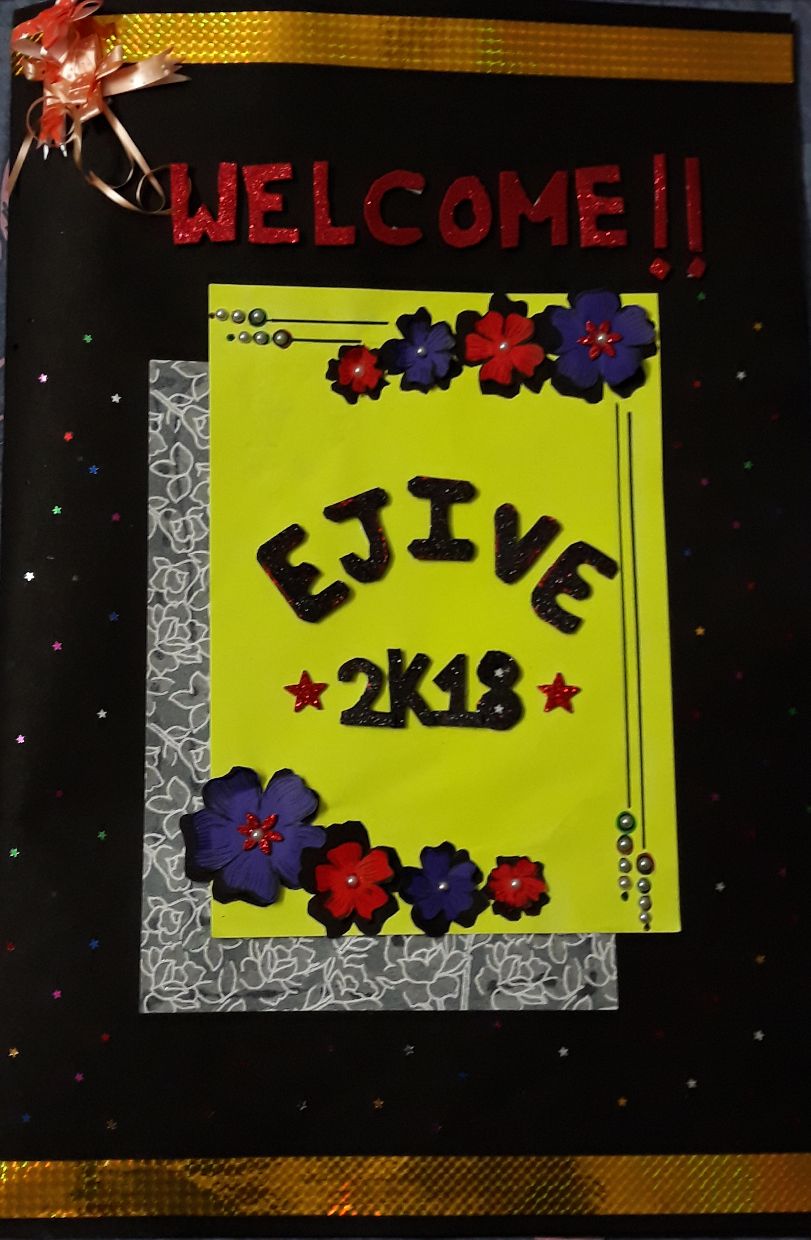 DEPARTMENT OF ELECTRONICS AND COMMUNICATION ENGINEERING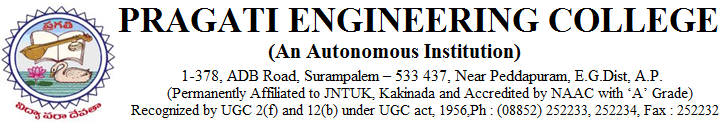 Date 	: 	06-03-2018Event 	:	Inauguration of   ejive 2k18 Agenda09 : 30AM	:	Welcome Gathering :  35AM	:	Inviting Guests on to the dais Dr. K. Siva Kumara Swamy, HOD ECECh. Vasantha Lakshmi, Assoc. Prof, Mech Dept(Strides college Coordinator)Dr. S. Sambhu Prasad, Principal Dr. P. Krishnarao ,ChairmanDr .K.Padma Raju, Prof at JNTUK, Member of APPSC 09 : 40AM	:	Prayer song by Tushara, Jhanavi09 : 45AM	:	lightening the lamp by chief guest09 : 50AM	:	Welcome Note by Kalyani, Kowsalya09 : 55AM	:	Addressing by HOD-ECE10  : 00AM	:	Speech by Ch. Vasantha Lakshmi 10 : 05AM	:	Speech by Principal10:  10AM	:	Speech by Chairman10:  15AM	:	Introduction about Chief Guest10:  20AM	:	Addressing by Chief Guest10:  30AM	:	Souvenir Release10:  35AM	: 	 Memento Presentation to Chief Guest by Chairman, Principal, Raghuram                                          Sir10:  40AM	:	Vote of ThanksDEPARTMENT OF ELECTRONICS AND COMMUNICATION ENGINEERING VALEDICTORY FUNCTION:Date 	: 	05-03-2018Event 	:	ejive 2k18 (Valedictory Function)Agenda03: 30PM	:	Welcome Note03: 35PM	:	Inviting Dignitaries on to the dais Dr.K.Sivakumar Swamy, HOD ECE deptDr. V. Sailaja, Professor, ECE dept   03: 40PM	:	Closing remarks by judges03: 45PM	:	Feedback from students 03: 50PM	:	Prize DistributionProjectsPaper Presentation Poster PresentationQuizContraption Logo Design04: 00PM	:	Memento Presentation to the  judges04: 05PM	:	Vote of ThanksPRAGATI ENGINEERING COLLEGE(Autonomous)Suprampalem.ELECRONICS AND COMMUNICATION DEPARTMENTAssociation.REPORT ON”EJIVE-2K18” UNDER STRIDES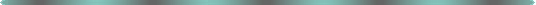 A NATIONAL LEVEL TECHNICAL SYMPOSIUM.A Eleventh National Level Technical Symposium “STRIDES – E-JIVE 2K18” was inaugurated by the Department of Electronics and Communication Engineering on 05-03-2018 at PRAGATI ENGINEERING COLLEGE.        The programme was inaugurated by the Chief guest K.Padma Raju . Dr. K. Padma Raju lighted the inaugural jyothi and also spoke a few words on the occasion. Madam Vasantha Lakshmi covener of STRIDES2K18 MECH gave a warm welcome to the chief guest Dr. K. Padma Raju  , Dr. P.Krishna Rao, Chairman of Pragati Engineering College, Principle , Vice President , Directors, Head of The Department, Staff , Participants and students to grace the inauguration. As a part of first day  of Strides 2k18 Activities, EJIVE2K18 was organized by the Department of Electronic and Communication Engineering.                                 Dr. P Krishna Rao, Chairman of the college in inaugural note expressed his happiness that college is progressing in modeling the students as Industrialists beside academics. Dr. K. Padma Raju, Chief guest , in his message conveyed that exposure to technical symposium will refine the ideas for innovative thinking and innovation in engineering. Dr. S Sambhu Prasad, Principle of the College Marked that national Symposium is a platform to exhibit inmate skills for “MAKE IN INDIA” and extend his wishes for making event successful.    Dr. G Raghuram, Director Academics started Technical Symposium is to bring awareness in the emerging trends in Electronics and Communization streams.Conveners of EJIVE2K18, Smt Prassana Kumari and Sunitha Asst Professors in ECE Played a pivotal role in organizing the programme. They informed that about 400 students attented from various colleges out of which 359 entries were registered  for events like paper presentation, poster presentation, project presentation and technical quiz, various spot events were conducted as part of strides. New events such as Logo designing ,  Contraptions and communication expo  were also introduced to bring out the talents of the students. Each and everyone executed and brought their inner talents to the brim.  The non technical events also contain more than ten spot events and online events like INSTAJIVE AND MANIQUINE which were conducted. There was also a special event called the Treasure hunt and Evolution(Electronics and Communication Expo) under the part of strides.         The strides has become the best platform and good opportunity to excel their knowledge.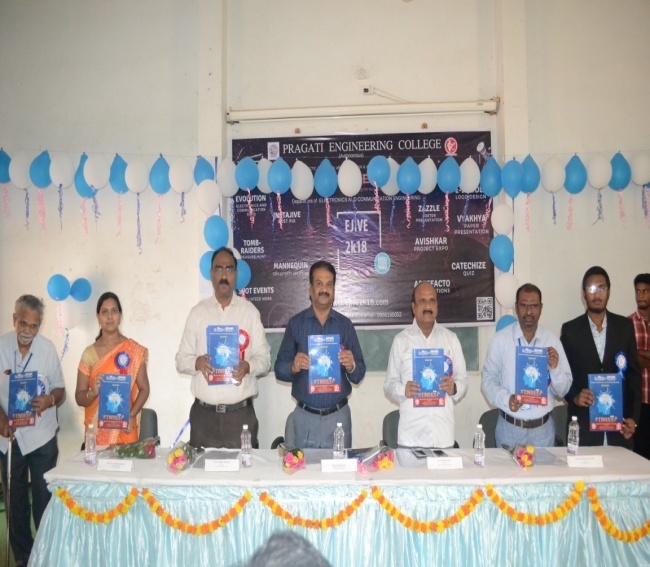 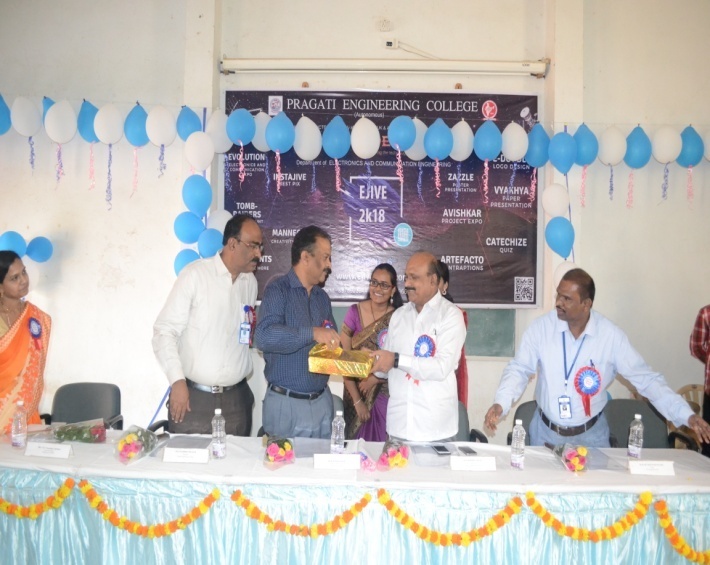 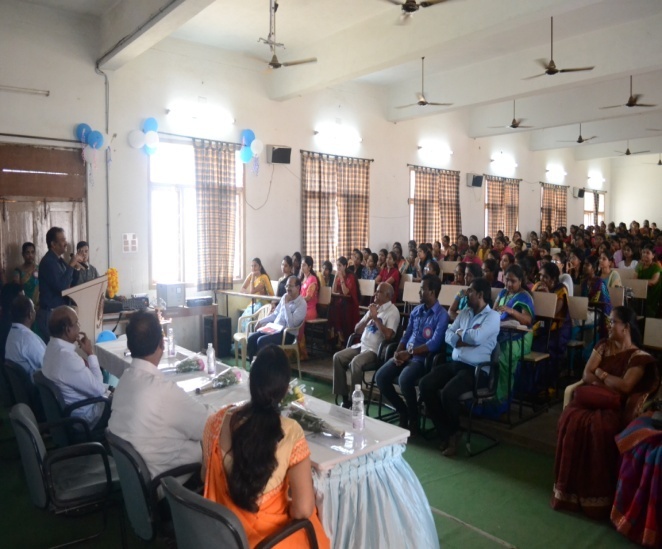 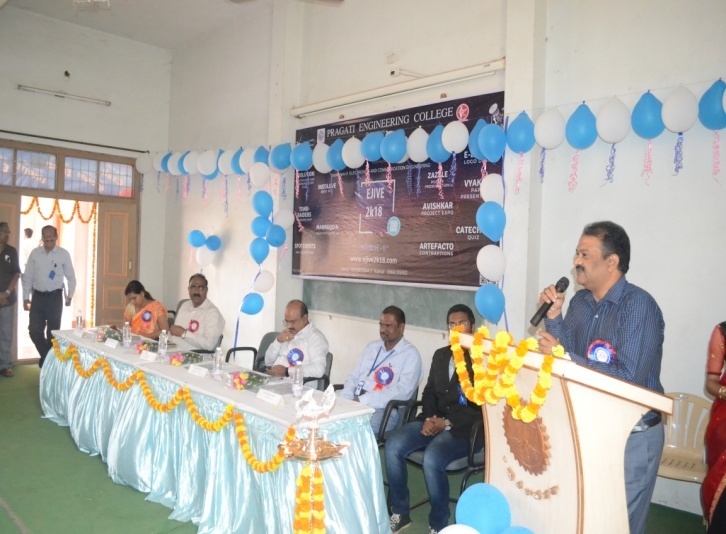 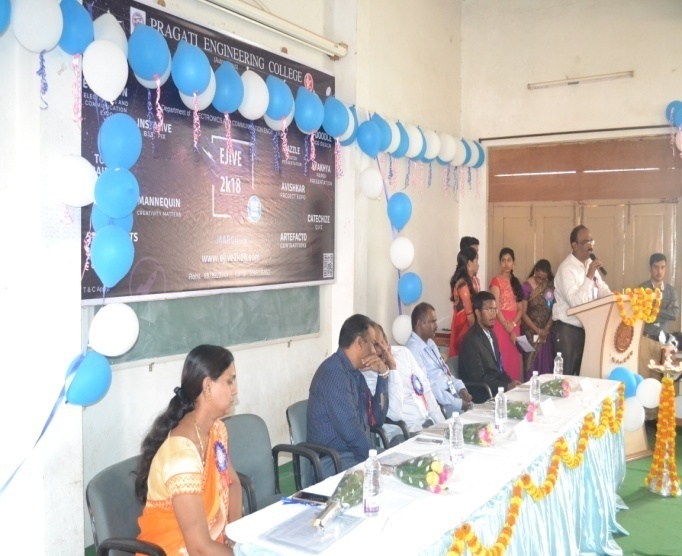 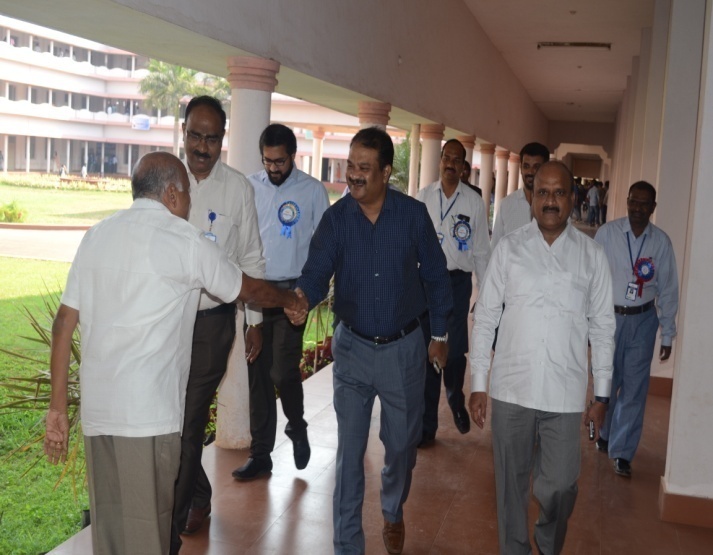 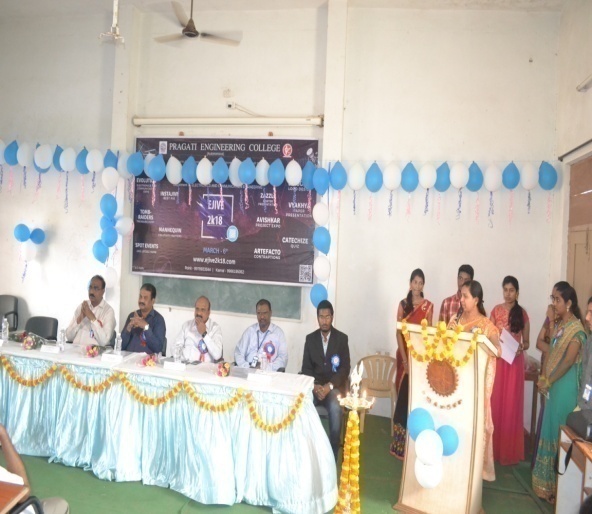 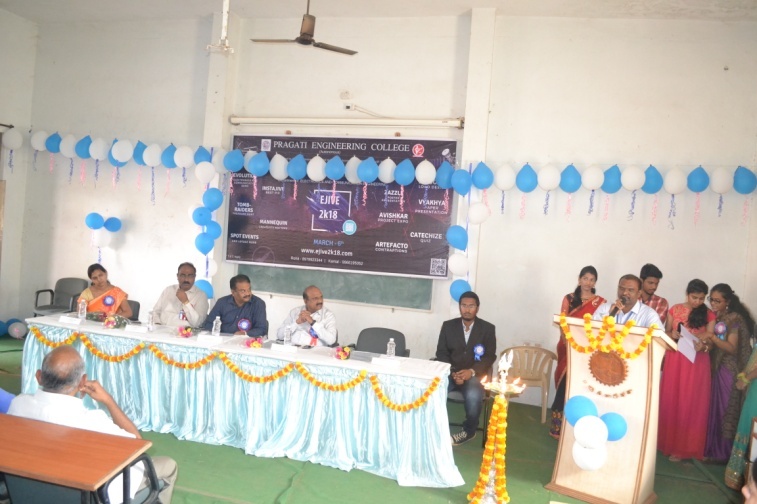 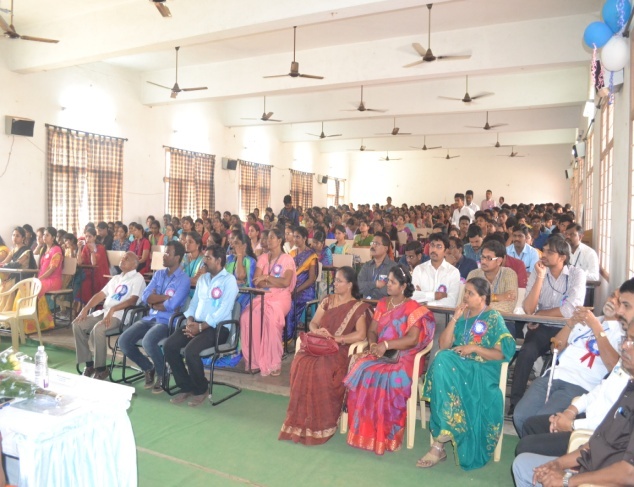 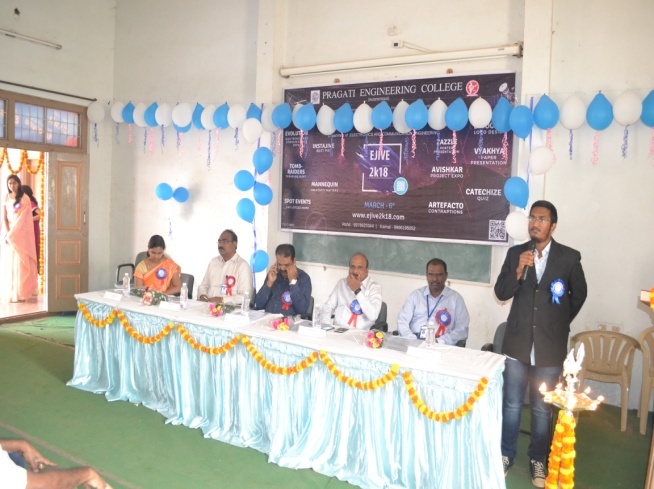 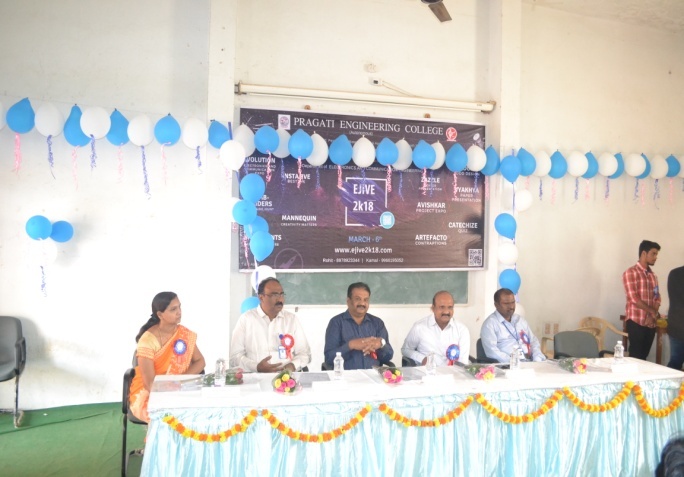 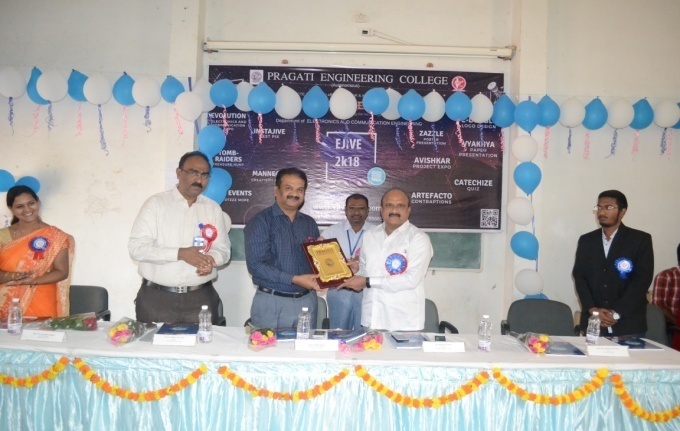 FACULTY COORDINATORS: K. SURYA KUMARI  asst.prof  P.SUNITHA   asst.prof  P.PRASANNA KUMARI  asst.profSTUDENT COORDINATORS: G.SAHITHI   (E) T.EESHA SRI  (D) CH.ROHIT  (C)  D.VIHAR   (E) A. SAI KAMAL  (E) NARAYANA  (A) K.KOWSALYA  (E) P.PADMAKALA  (A) K.BHASKAR  (B)10.SUSHMA (A)Curriculum Vitae of  Dr. K. PADMA RAJU (Born: 27th August, 1967) 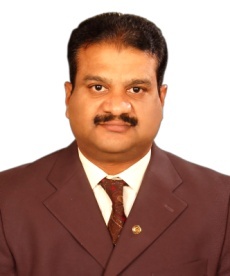 Professor, Electronics and Communication Engg. Department Director, Industry Institute Interaction Placements & TrainingJawaharlal Nehru Technological University KAKINADA - 533 003, INDIAe-mail: padmaraju_k@yahoo.com									      Mobile: 0091 96185 225551. QualificationsB.Tech in Electronics and Communication Engg.,   , , 1989 – First Class.M.Tech in Electronic Instrumentation,   , , 1992 – First Class.Ph.D in Slot Array Antennas, , 2005.Post Doctoral Fellowship at , 20072. Professional ExperienceWorked as DSP Engineer during May 1992 – October 1992 in Signion Systems Pvt.) Ltd., .Assistant Professor/Lecturer, JNTUCE , October 1992 – October 2002.Associate Professor (CAS) JNTUCE , October 2002 – 01 August 2006.Professor, JNTUCE Anantapur, 02 August 2006 – 20 January 2009.Visiting Professor, Hoseo University, South Korea, April 2006 – March 2007.Professor, UCE, JNTU Kakinada, , 21 January 2009 – till date.3. Administrative Experience Officer-in-charge of Examinations in the Nodal Center, JNTU College of Engineering, Kakinada for 2 ½ Years.Officer-in-charge of Hostels JNTU College of Engineering,  during 1999 – 2001.Deputy Warden for various Hostels JNTU College of Engineering, Kakinada for over 6 years.Director, Industry Institute Interaction Placements & Training, JNTU Kakinada, 31 January 2009 – 26 April, 2012Chief, University Employment Information & Guidance Bureau, JNTU Kakinada,                  23 November 2010 – till datePrincipal, University College of Engineering (Autonomous), JNTUK, from April 26, 2012 – till date4. Research ExperienceAwarded Ph.D.s- 01 NoSubmitted Ph.D.s- 01 NoPresently guiding 12 research scholars.M.Tech Theses guided: 55 Nos. and M.Tech Theses evaluated: 45 Nos.Ph. D. thesis evaluated: 03 Nos.Post Doctoral Fellowship at , 2007.Research Professor at Hoseo Unversity, South Korea, 2006-2007.5. Research PublicationsResearch Publications:International Journal		- 31 No.(Journal of Korea Electromagnetic Engg. Society)National Journals				- 04 Nos. (IETE & SEMCE Research Journals)International Conferences		- 30 Nos.		National Conference/workshops	- 30 (15+15) Nos.6. Membership in Professional Bodies Fellow Institute of Engineers, Fellow IETE, Member SEMCE(I) and MISTE,MIEEE.7. AwardsState Best Teacher Award 2014, awarded by the State Government.Awarded “Best Teacher Award” in Electronics and Communication Engineering Department based on student evaluation for the year 2004.Awarded “Best Teacher Award” in Electronics and Communication Engineering Department based on student evaluation for the year 2012BUDGET.INCOME:NO OF STUDENTS PAID :  847AMOUNT FOR STRIDES : 300/-TOTAL AMOUNT RECEIVED: 2,54,100/-AMOUNT DEPOSITED TO COLLEGE: 2,02,200/-REGISTRATION AMOUNT GENERATED:PPT  :   15,2000/-POSTER PRESENTATION :  6,800/-PROJECTS EXPO :  13.800/-CONTRAPTIONS:   3000/-LOGO DESIGN:   2,800/-TECHNICAL QUIZ:  4,800/-EXPENDITURE:DECORATIOIN  :11,000/-SAVOUNIER BOOKS: 6,400/-NOTEPADS: 6,600/-FOLDERS & PENS:  10,200/-CERTIFICATES AND BADGES : 12,120/-COMMUNICATION EXPO:  2,468/-PRIZE MONEY:PPT: 1ST  = 3000/- 2ND  = 2000/-POSTER PRESENTATION1ST  = 3000/-2ND = 2000/-PROJECTS EXPO:1ST = 5000/-2ND = 3000/-3RD = 2000/-CONTRAPTIONS:1ST = 3000/-2ND = 2000/-LOGO DESING:1ST = 1200/-2ND = 800/-TECHNICAL QUIZ:1ST – 2000/-2ND = 1000/-INSTAJIVE:  1000/-MANNEQUIN:1ST = 1500/-2ND =  1,200/-FOOD: 1,15,000DEPARTMENT OF ELECTRONICS AND COMMUNICATION ENGINEERINGPOWER POINT PRESENTAT ION (PPT).VYAKHYAOn the event of EJIVE held on 6th march 2018 the third year students organized an named POSTER PRESENTATION. The event revealed the inner talents and the presentations skils of all those who took part in it.FACULTY COORDINATORS:1).   P.VIJAY GOPAL   asst.proof2).  G.SRI LAKSHMI  asst.profSTUDENT COORDINATORS:1).   A.SNEHA ALEKHYA  (A)2).   K.SAIRAM  (B)3).   G.KALYANI  (D)4).    N.PRAVALLIKA  (C)5).    T.GEETHA LAKSHMI  (D)6).   JAVAD ROUHOLLAH  (D)JUDGES:1)   DR. K.RAMA DEVI,  assoc .prof JNTUK.2).   DR. K.RAJAMANI,  asst. prof  JNTUK.INFO:Total  no of  abstracts  recevid:    100No of abstracts selected:  76No of abstracts from other colleges:  27No of abstracts from our college:  49Maximum no of participants per team: 2Registrationa amount:   200/-Total Amount:  15,200/-Venue :   ECE block	 Colleges attended:  BVC, VISHNU, ADITYA, ANITS, KIET (W),         MVCR,IDEAL, VSM.Presentations are evaluated on the following criteria:Neat presentation,   advanced innovation, speaking and comunication skills.Total  marks:  50PRATICIPANTS LIST :lCOLLEGE PEC:OTHER COLLEGES LIST :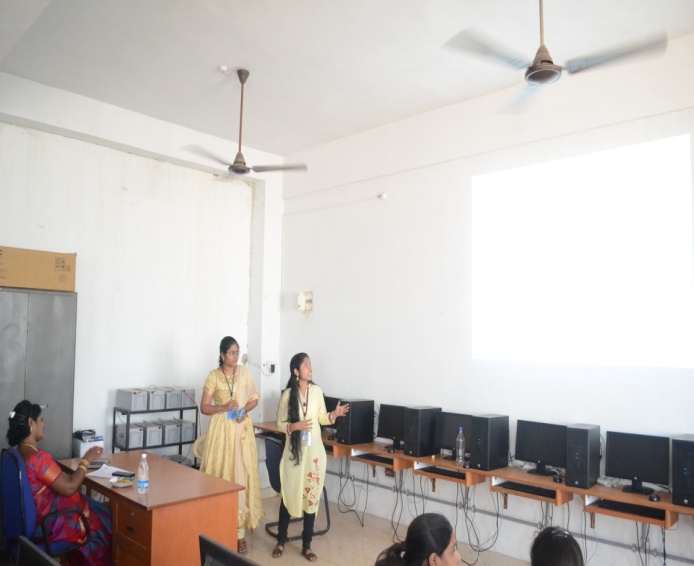 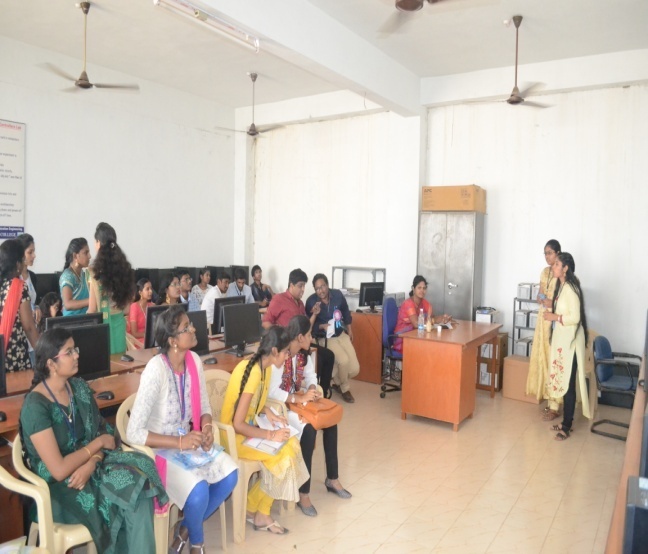 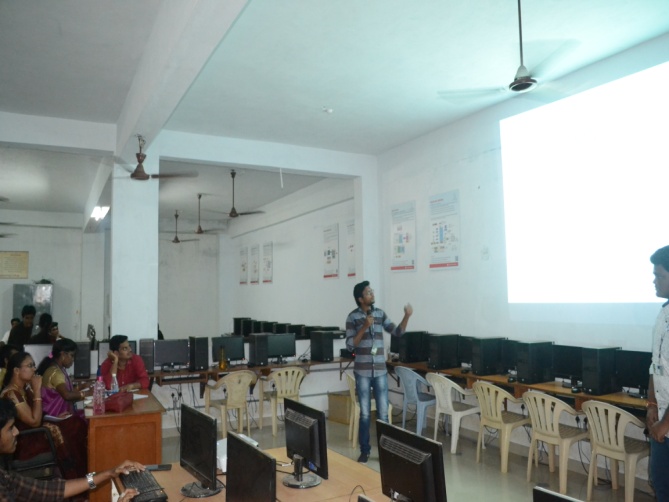 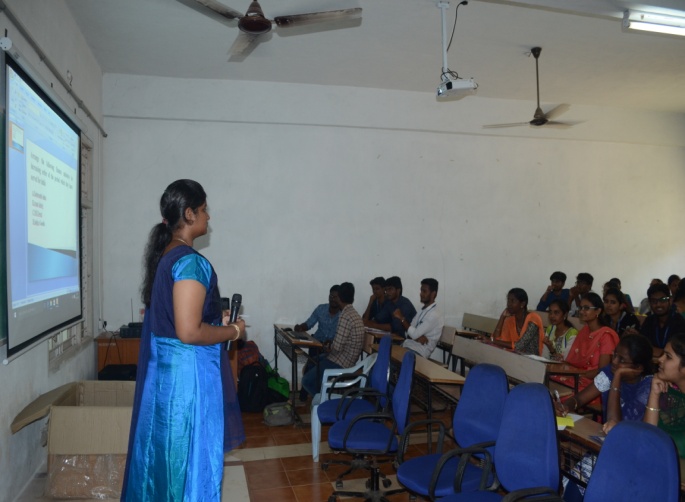 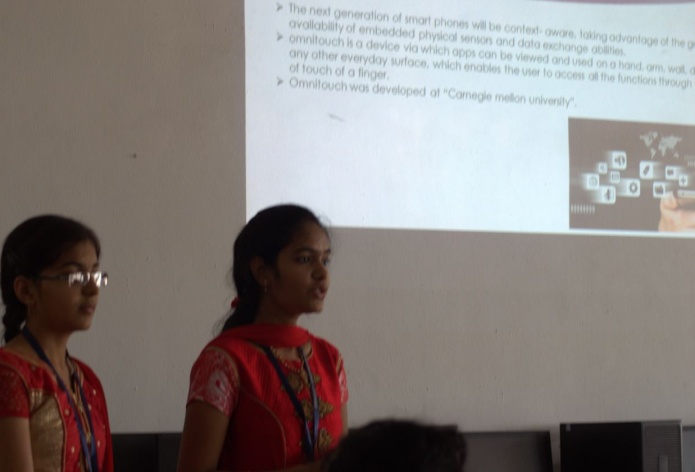 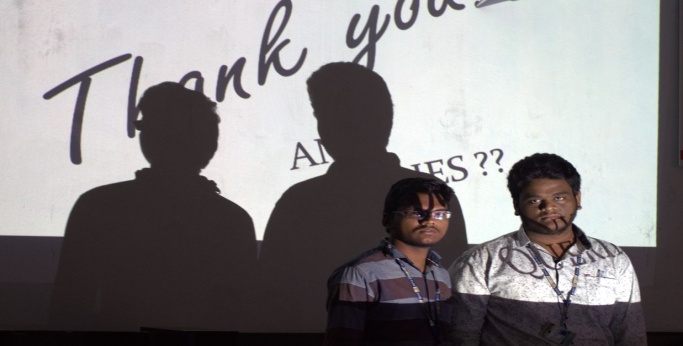 PROJECTS EXPOAVISHKAROn the event of EJIVE held on 6th march 2018 the third year students organized an named PROJECTS PRESENTATION. The event revealed the inner talents and the presentations skils of all those who took part in it.FACULTY COORDINATORS:1.  P.SINITHA  asst.prof2.  A.S.AMRUTHA VARSHINI  asst.profSTUDENT COORDINATORS:1).  P.ALEKHYA  (A)2).   P. SANDEEP REDDY  (B)3).   K.RAJA  (D)4).   M.LIKITHA  (E)5).  M.SURYA SAI  (B)6).  K. CHANADANA  (D)JUDGES:1). V. PRASHANTHA   asst.prof2).   DR. G. RAGHURAM   profINFO:Total  no of  abstracts  recevid:  60No of abstracts selected:  46No of abstracts from other colleges:  12No of abstracts from our college:  34Maximum no of participants per team:    4Registration amount:   300Total Amount:  13,800Venue :   ECE blockColleges attended: BVC, ADITYA, VISHNU, SASI, ANITSPresentations are evaluated on the following criteria:Neat presentation,   advanced innovation,  speaking skills and best  output.\Total  marks:   50PARTICIPANTS: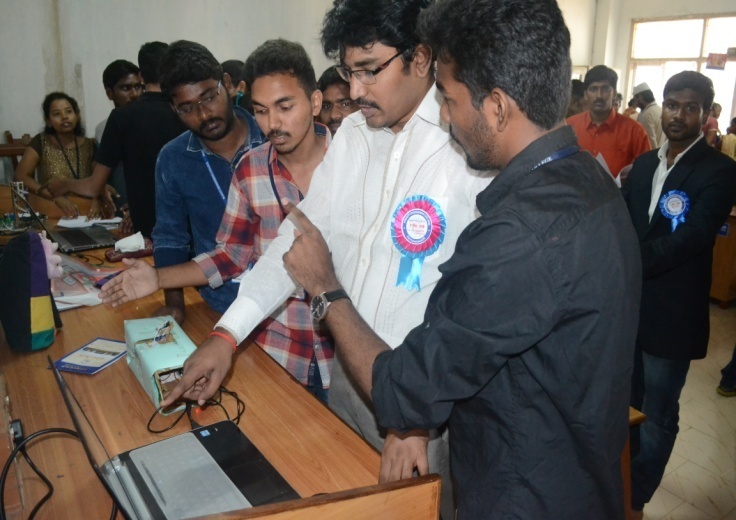 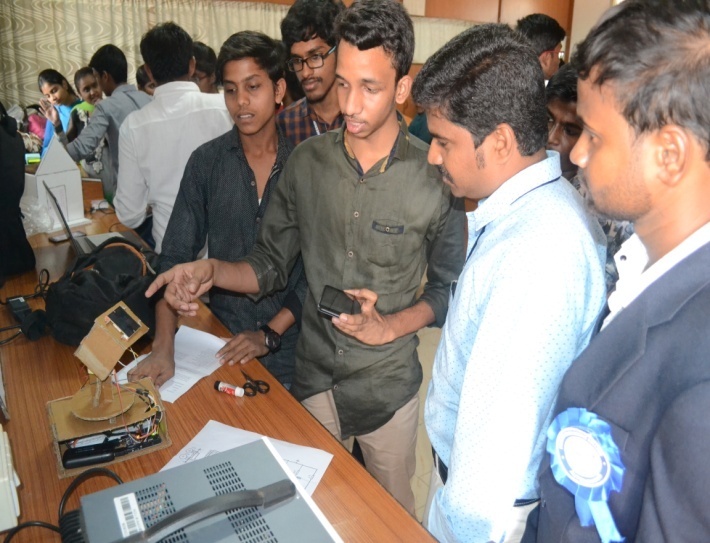 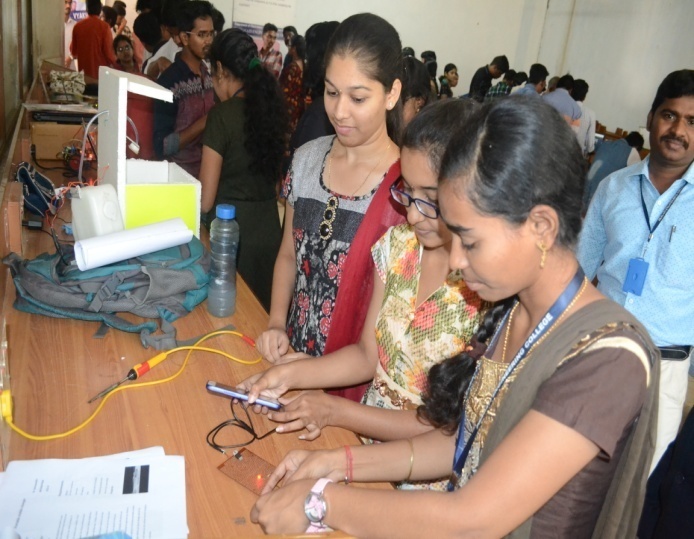 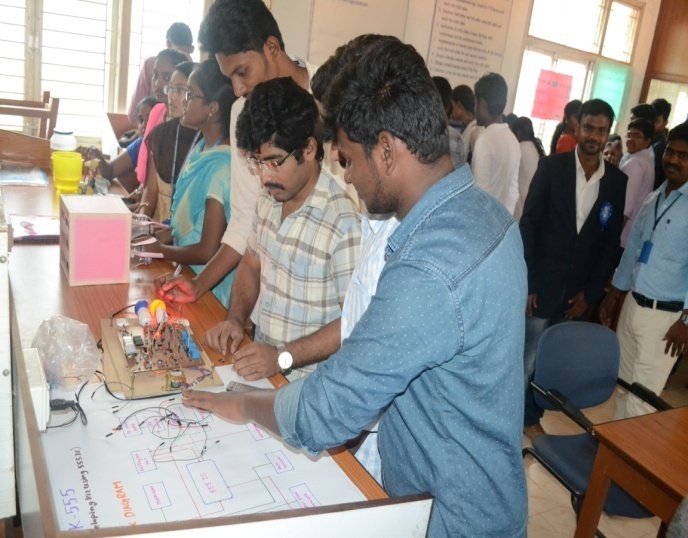 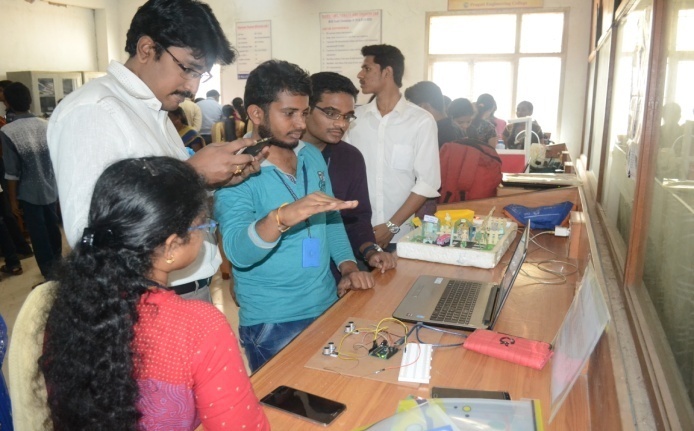 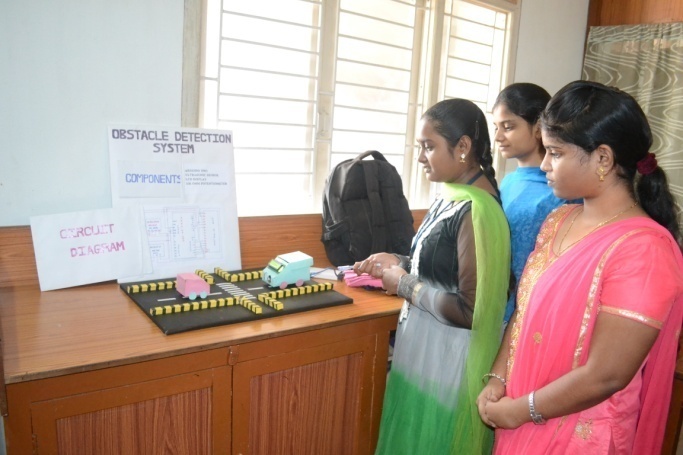 POSTER  PRESENTATION.ZAZZLEOn the event of EJIVE held on 6th march 2018 the third year students organized an named POSTER PRESENTATION. The event revealed the inner talents and the presentations skils of all those who took part in it.FACULTY COORDINATORS:1).   K.KRISHNA CHAITHANYA   asst.prof2).   T.VISHNU MURTHY  asst.prof STUDENT COORDINATORS:1).    S.T.NIKHIL (A)2).   B.DIVYA  (D)3).   M.SUDHEER (A)4). Y.SRILEKHA (B)5).  CH.LIKITHA   (D)6).  M.PRABHUKUMAR   (B)(JUDGES:1).   Dr. V. SAILAJA  prof2).   SURYA KUMARI   asst.prof	 INFO:Total  no of  abstracts  recevid:  40No of abstracts selected: 34No of abstracts from other colleges:  5No of abstracts from our college:  29Maximum no of participants per team:  2Registration amount:   200/-Total Amount:   6800/-Venue :   ECE blockPresentations are evaluated on the following criteria:Neat presentation,   advanced innovation, speaking and comunication skills.Total  marks:   50PARTICIPANTS: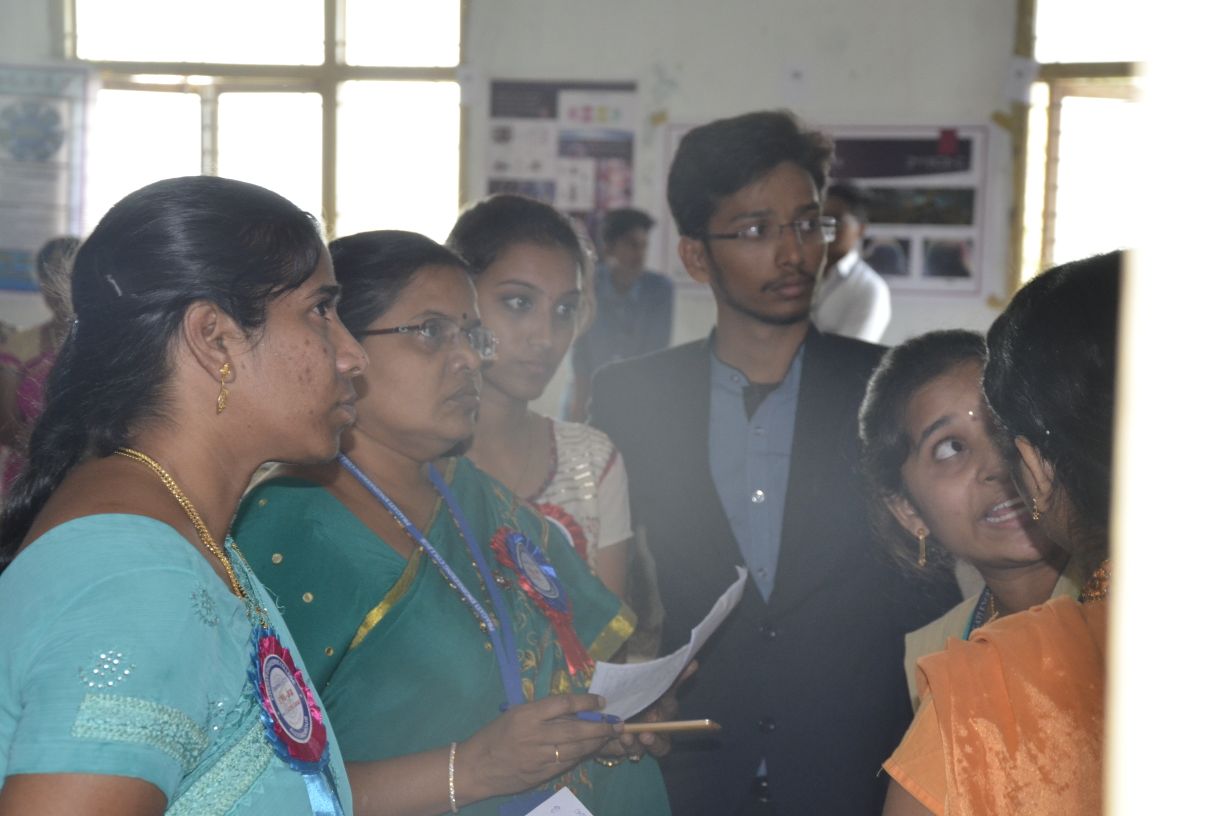 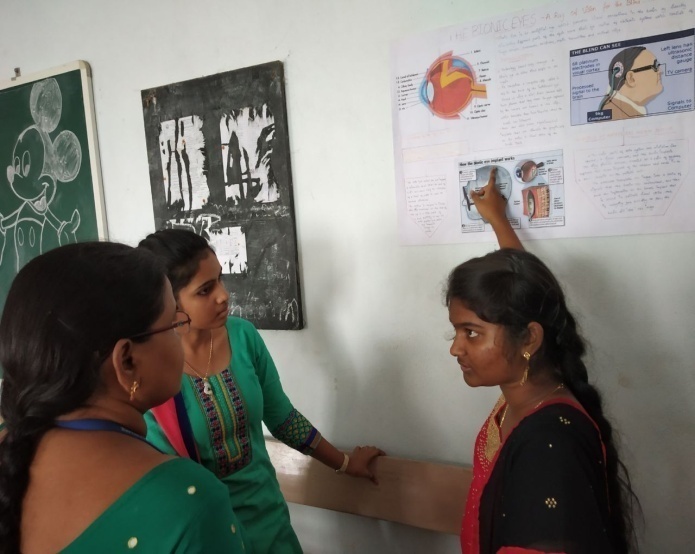 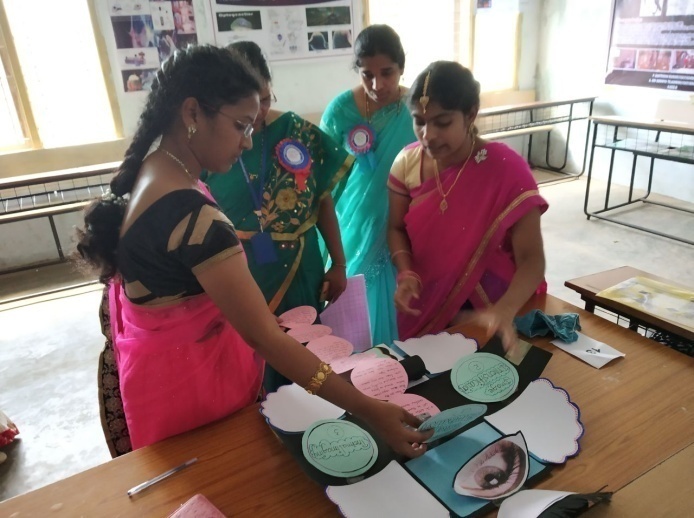 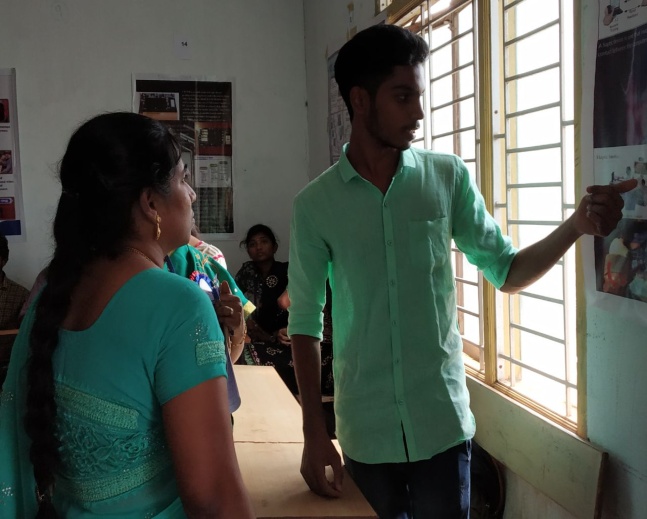 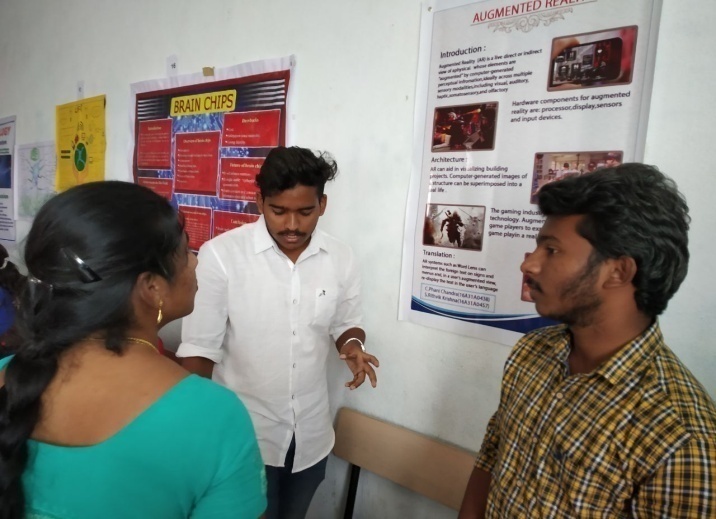 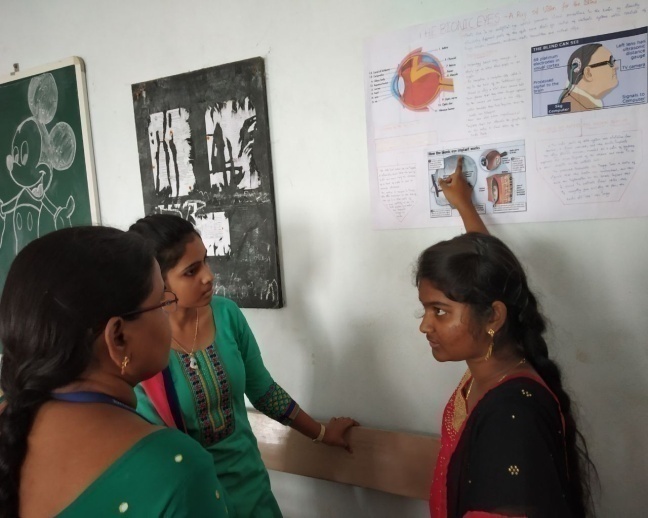 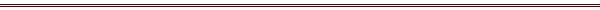 CONTRAPTIONSARTEFACTOOn the event of EJIVE held on 6th march 2018 the third year students organized an named CONTRAPTIONS. The event revealed the inner talents and the presentations skils of all those who took part in it.FACULTY COORDINATORS:1.  Mr.  CH. LAKSHMI NARAYANA   asst.prof 2. MR. B. SUDHEER   asst.profSTUDENT COORDINATORS:R.SRAVYA  (D)2.  K.DEVA  (E)3. SHAIK SIMRAN  (A)4. K.PRIYANKA  (C)5. M.AZIZUNNISA  (D)	6.  SHAIK ASHRAF  (B)JUDGES:1. Mr . K. RAGHURAM    asst.prof2. MR. SITHARAM   asst.profINFO:Total  no of  abstracts  recevid:  11No of abstracts selected:  10Maximum no of participants per team:  5Registration amount:   300/-Total Amount:   3000/-Venue :  ECE blockPresentations are evaluated on the following criteria:Neat presentation,   advanced innovation,  least no of touchs and best  output.Total  marks:   50PARTICIPANTS: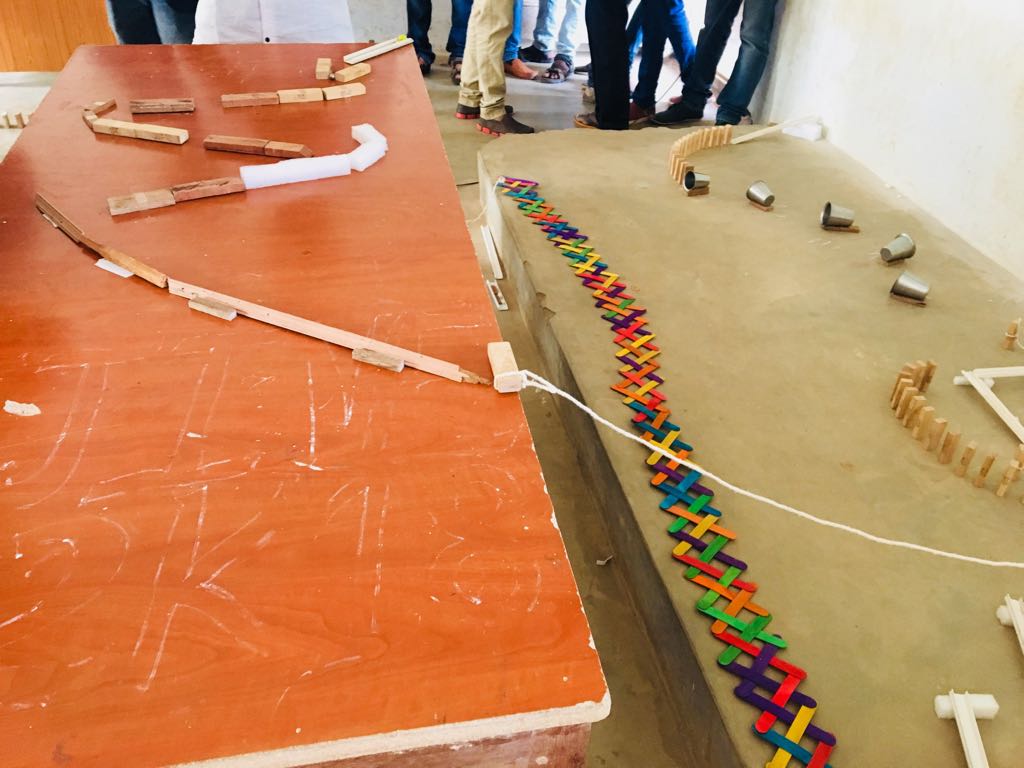 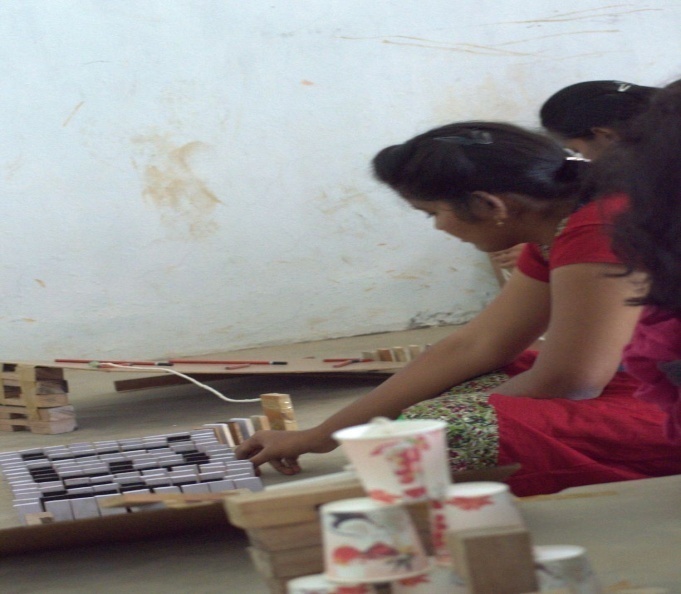 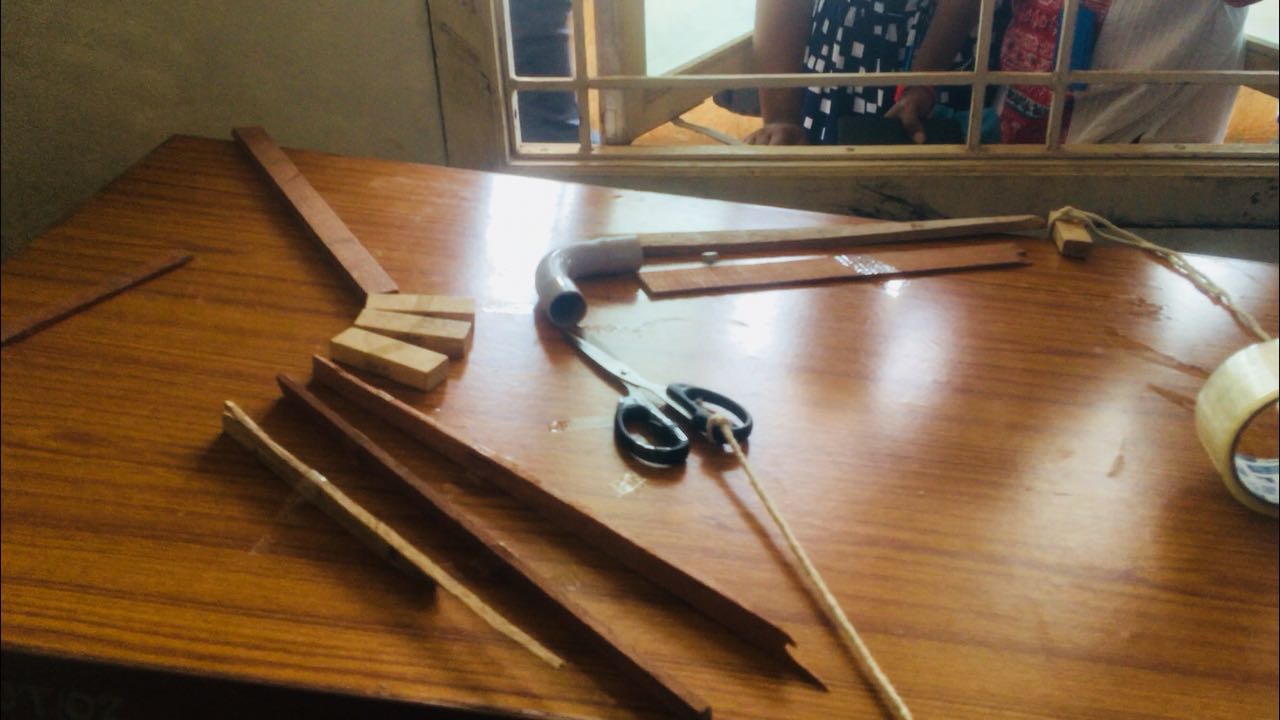 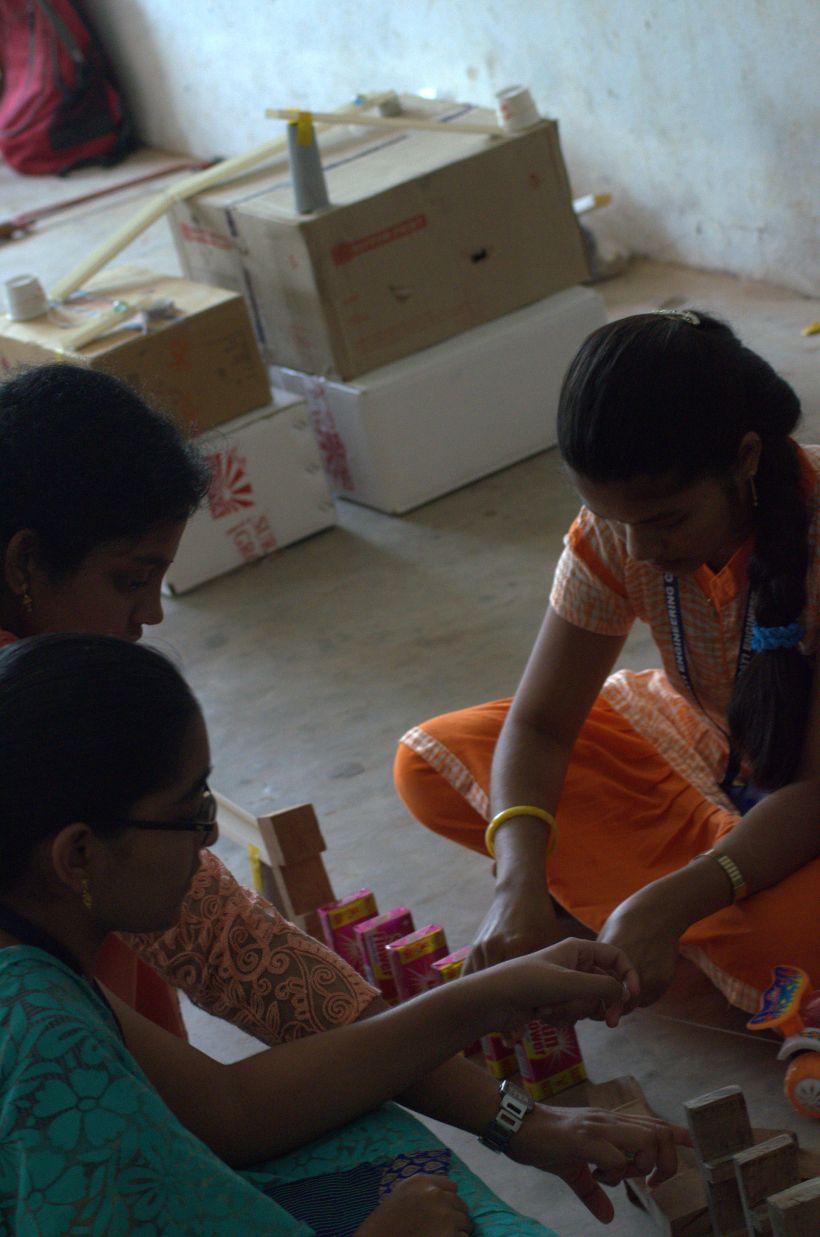 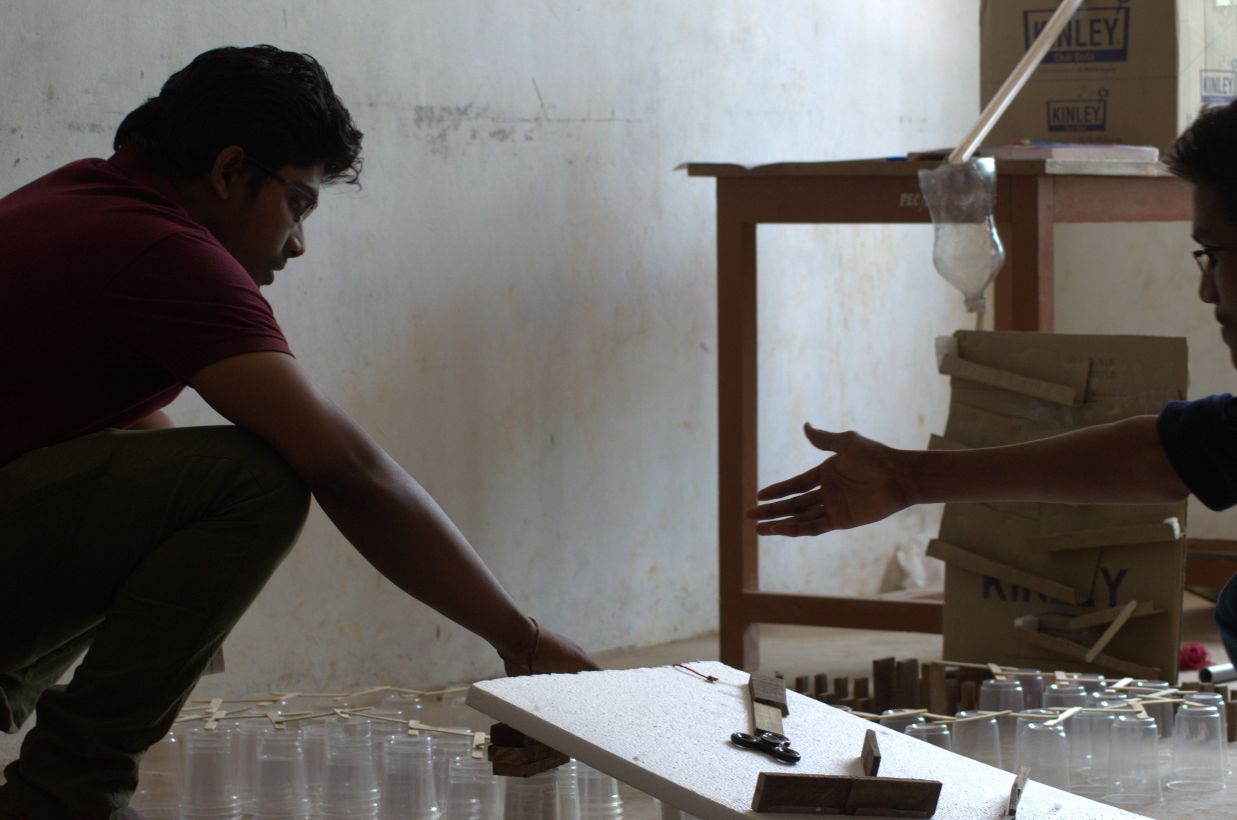 LOGO DESIGN.E-DOODLEOn the event of EJIVE held on 6th march 2018 the third year students organized an named LOGO DESIGN. The event revealed the inner talents and the presentations skils of all those who took part in it.FACULTY COORDINATORS:1).   D.V.V.LAKSHMI   asst.prof2).  P.PRASANNA KUMARI  asst.profSTUDENT COORDINATORS:1).   L.RICHITHA  (C)2).   M MOUNIKA  (C)3).   A.BHUCHAKRA KUMAR  (A)4).   K.Y.KRISHNA PRIYA  (D)5).   G.SAHITHI (B)6).   T.MANJUSHA  (C)JUDGES:1).   NATRAJ SIR   asst.prof2).   B.SUDHEER   asst.profINFO:Total  no of  abstracts  recevid:   28No of abstracts selected:  28Maximum no of participants per team:  2Registration amount :  100Total Amount:  2800Venue :  ECE blockPresentations are evaluated on the following criteria:Neat presentation,   advanced innovation , speaking skills.Total  marks:  50PARTICIPANTS LIST: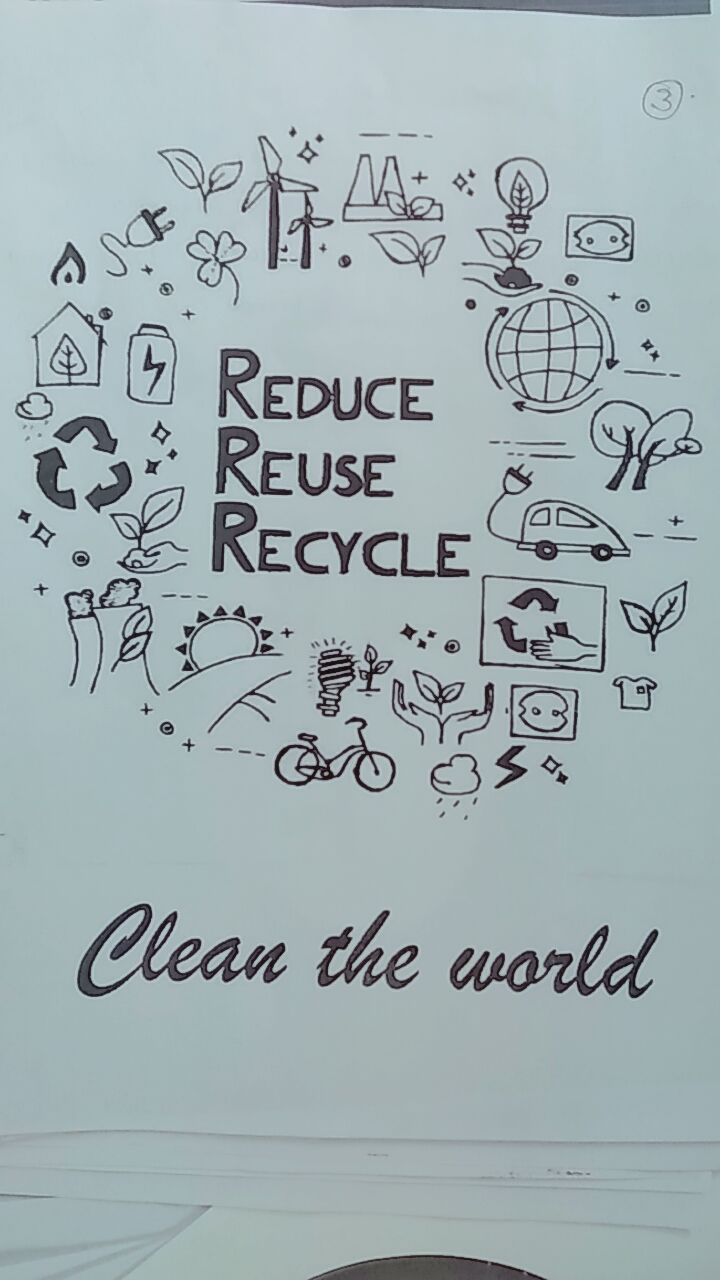 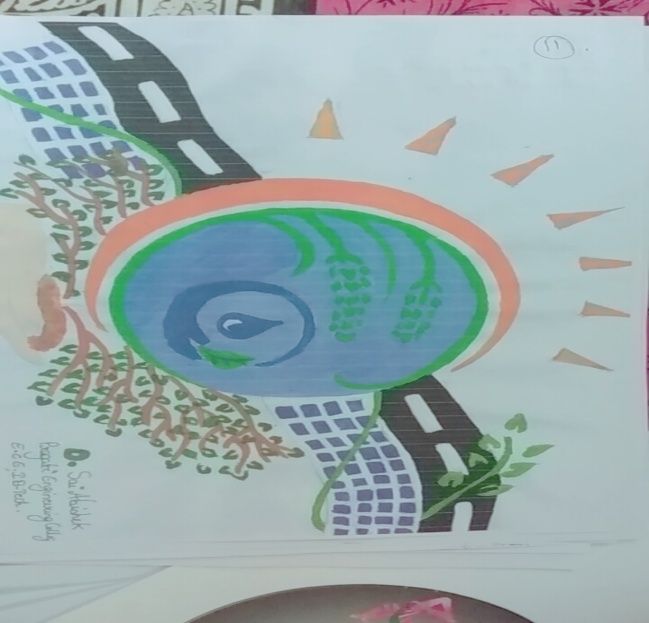 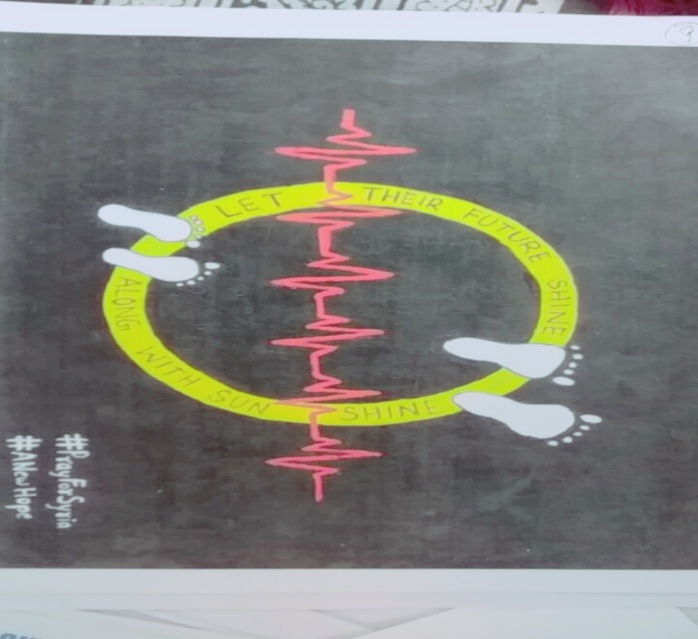 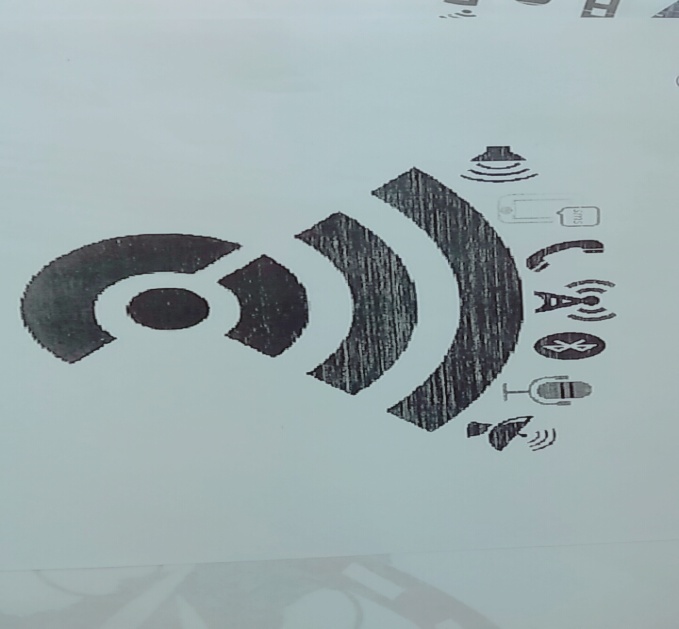 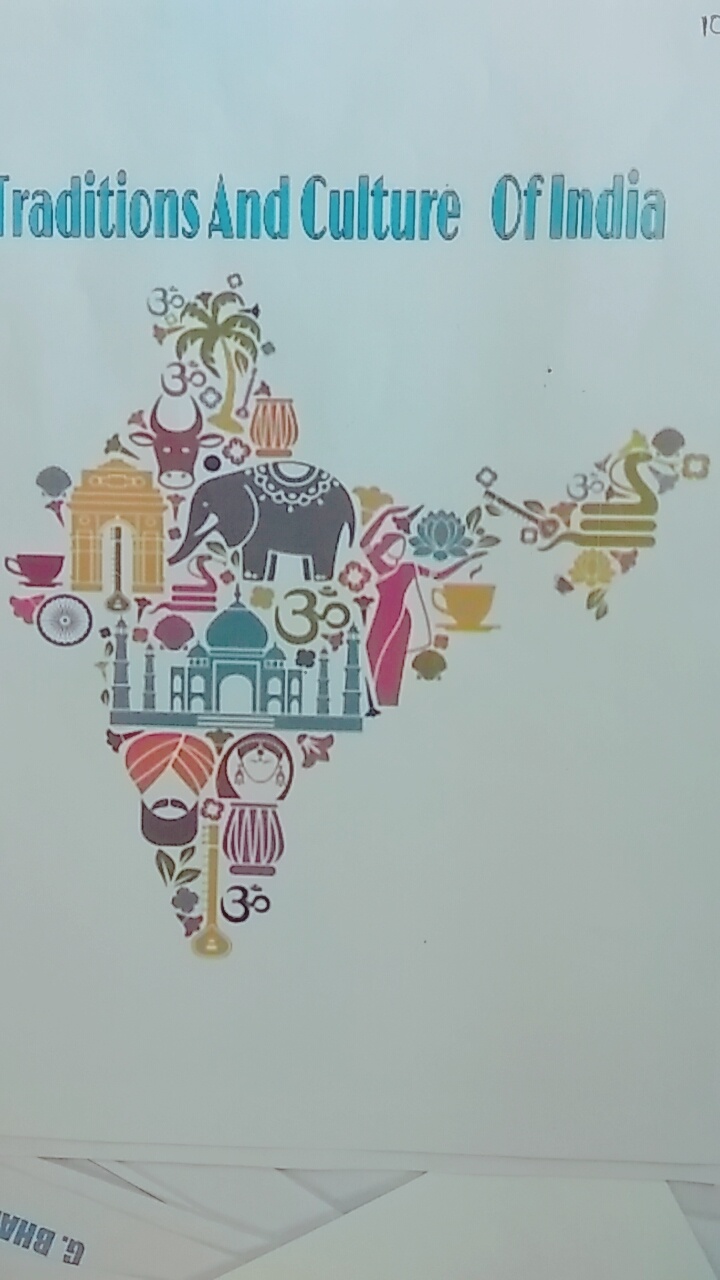 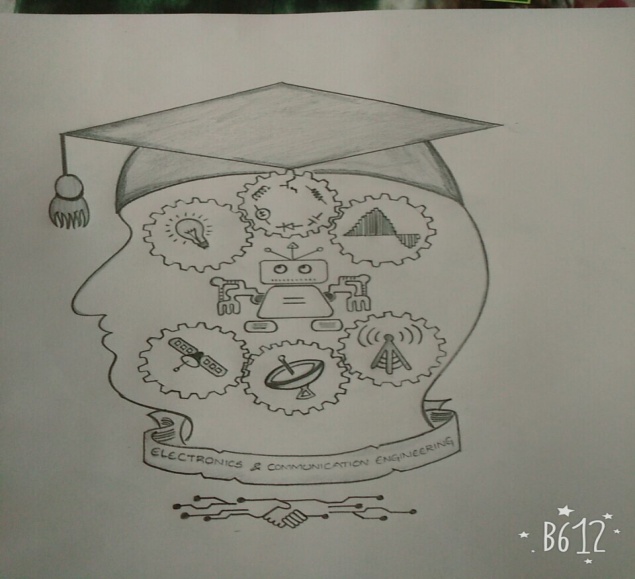 TECHNICAL QUIZ.CATECHIZEOn the event of EJIVE held on 6th march 2018 the third year students organized an named POSTER PRESENTATION. The event revealed the inner talents and the presentations skils of all those who took part in it.FACULTY COORDINATORS:1).  RUBIA TASNEEM   asst proof2).  M.DHANA LAKSHMI  asst.profSTUDENT COORDINATORS:1).  RISHITHA REDDY  (A)2).  Y.D. ROHITH  (A)3).  P.SATYA SUPRIYA  (A)4).  T .ATCHIVENI  (b)5).  M.MANEESHA (B)6).   S.MALLESHWARI  /(B)JUDGES:1).  RUBIA TASNEEM   asst proof2).  M.DHANA LAKSHMI  asst.profINFO:Total  no of  TEAMS:  32Maximum no of participants per team:   3No of TEAMS from other colleges:  2No of TEAMS from our college:  30Registration amount:  150/-Total Amount:  4800/-Venue :  ECE blockColleges attended:  BVC, IDEALPresentations are evaluated on the following criteria:Total no of teams in 1st round  :  32Total no of teams in 2nd  round  : 16Total no of teams in 3rd round  :  8Total no of teams in 4th round  :  4Total no of teams in 5th  round  :  3Total  marks:  50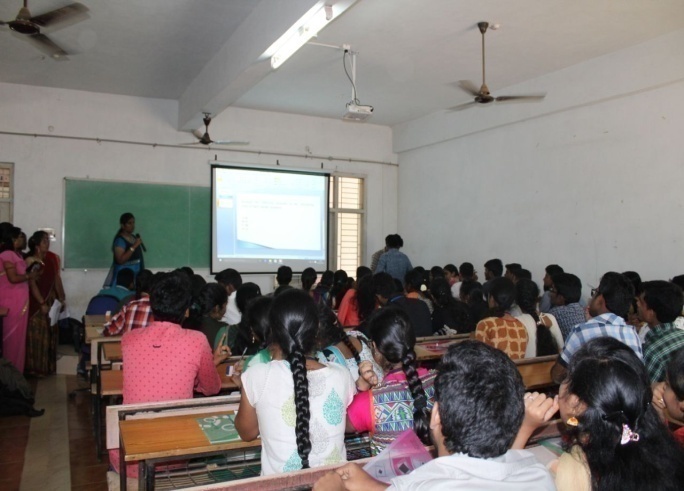 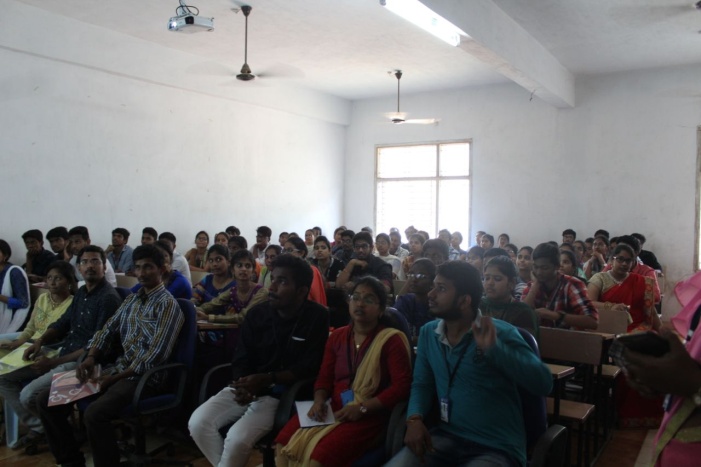 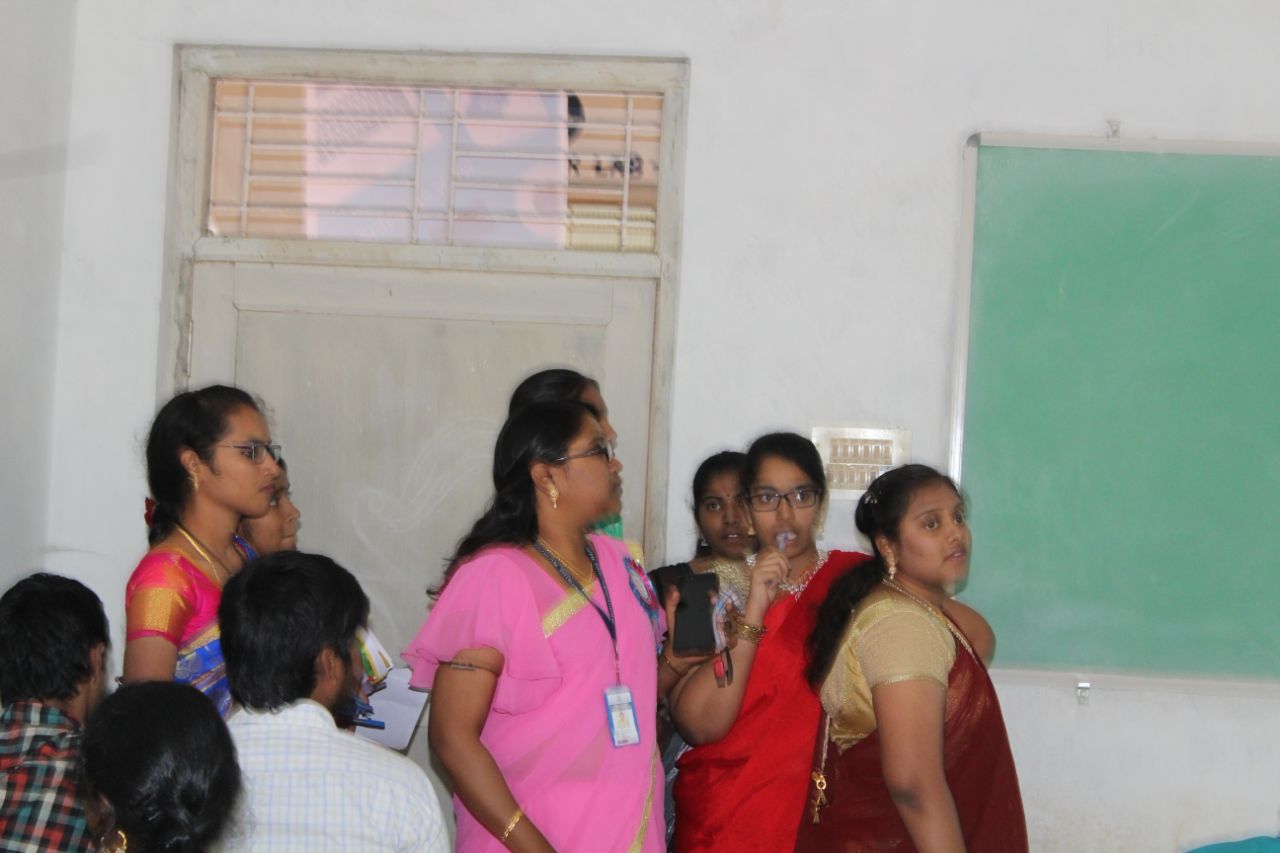 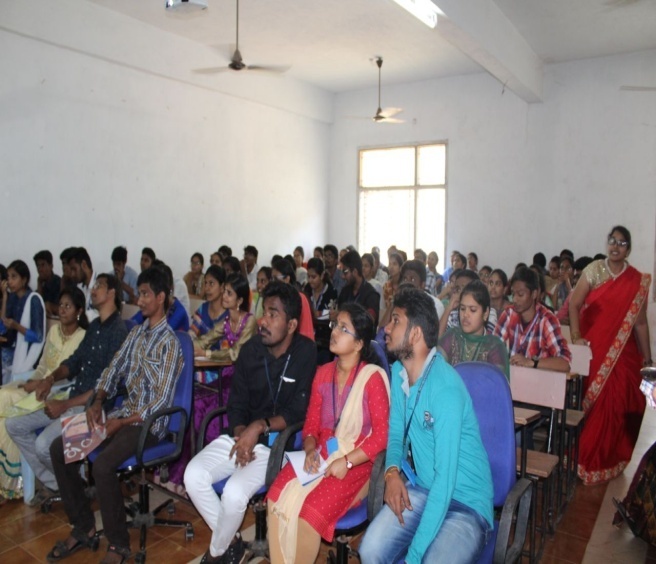 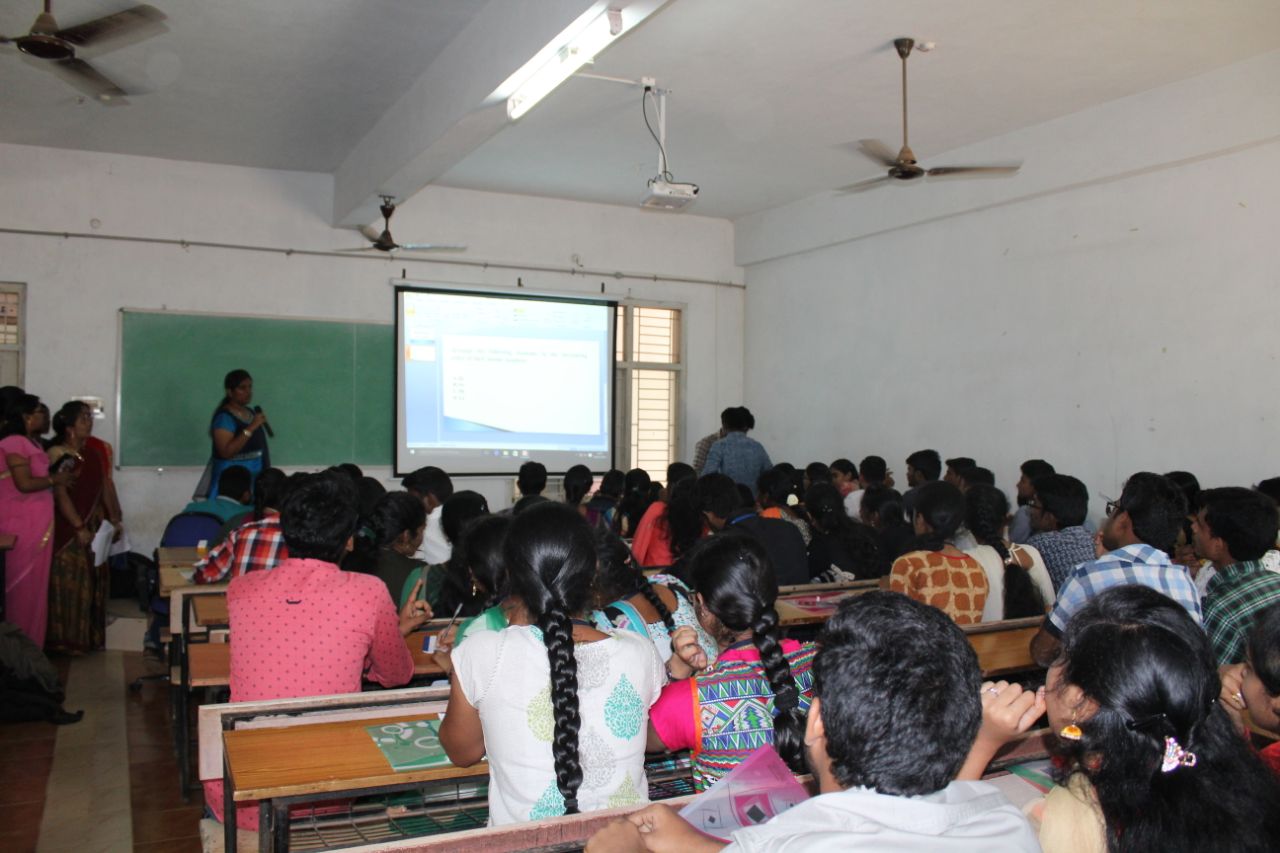 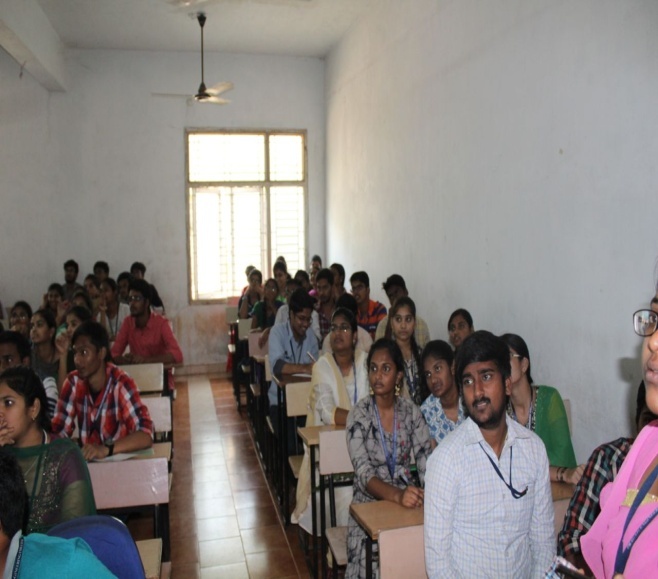 COMM UNICATION EXPOOn the event of EJIVE held on 6th march 2018 the third year students organized an named COMMUNICATION EXPO. The event revealed the inner talents and the presentations skils of all those who took part in it.FACULTY COORDINATORS:1.  Mr.  M.SRINIVAS   asst.prof 2.  RAMYA KRISHNA  asst.profSTUDENT COORDINATORS:1. SRAVANTHI (C)2. SAI  ANVESH  (C)AMOUNT SPENT :  2,468/-ABOUT:This event  is newly introduced by ECE this year . It is all about the evolution of communication.  Where it is originated from, sinces basics like basic electroni components . it’s an exhibition of  electronics and communications. The students has exhibited the components like resistors,capacipors,diodes and many other basics components.Next they showed and explained about the transformation of television. How telivisions changed Since the 1st tv invented  till now. The evolution of television took part in our livesNow comes the COMPUTER transformation. Couldn’t imagine our lives without computers. Our students has effectively explained about the transformation of computers they provoked our thoughts. Students also created a ROBOT using sensors. Which speaks when we stand before it. It performed  so well which it became the attraction of the event.Each and everyone excuted and brought their inner talents to the brim.The strides has become the best platform and good opportunity to excel their knowledge.Dr. .K.HARINATH BABU , Has visited the expo , he went though all the things happned in th expo . sir felt really amazed and appreciated all the students who worked thought out. N many students and facualty members has visited the event..FEEDBACK FROM STUDENT COORDINATORS:FEEDBACK FROM PARTICPANTS:Report prepared by..      FACULTY INCHARGE        HOD-- ECEN,PRAVALLIKA             K.ARUNVEER         DR.K. SIVAKUMAR SWAMY1531A04D5                  (asst.prof)	S.NOEVENT NAMEFACULTY COORDINATOR1PosterP. Krishna Chaitanya1PosterT. Vishnu murthy2Powerpoint PresentationP. Vijay Gopal2Powerpoint PresentationG. Srilakshmi3ProjectP. Sunitha3ProjectA.S.Amruthavarshini4QuizRubhiya Tasneem,M.DhanaLakshmi5ContraptionCh. Lakshmi NarayanaB. Sudheer6ECE EXHIBITIONM.Srinivas6ECE EXHIBITION6ECE EXHIBITIONP.Ramya Krishna6ECE EXHIBITIONK.Surya Kumari7FoodP.Sitaram7FoodG.S. Siva Kumar8DecorationK. Deepthi9Help DeskK.Sowjanya10InvitationU.S. Alekhya10InvitationY. Ananthasatya11DisciplineCh. Venkateswarlu11DisciplineD.Nataraj11DisciplineK. Raghu ram11Discipline12TransportationT. Vishnu Murthy13HospitalityT. ManiKumar14Money CoordinatoorM.ravikumar15Spot Event 1(Mind boggling)G. Durgaprasad16Spot Event 2(Step in the Tech Fortune)k.p.rao17Spot Event 3(Tech Pic-O-mania)K.Ajay Kiriti18Spot Event 4(Separation anxiety)K. Chaitanya sri19Spot Event 5(Bread board kings)K.V.R.Vara prasad20Poster DesignP.prasanna kumari21CertificatesB.PrakruthiM. Priyanka22Logo designD.V.V LakshmiP. Prasanna KumariS.NOEVENT NAMESTUDENT COORDINATORFACULTY COORDINATOR1PPT(Power point presentation)A.Sneha Alekhya[a]K.Sai Ram[b]Javad Rouhollah[d]G.Kalyani[d]M.Saranya[c]B.Harika[e]Hema sri[e]Sasikanth[a]Y.Mounika[b]T.Geetha Lakshmi[d]N.Pravallika[c]P. Vijay Gopal(8121722452)G. Sri Lakshmi         (95154213641)2POSTERS.T.Nikhil[a]Y.Srilekha[b]P.Viraja[c]B.Divya[d]M.Sudheer[a]M.prabhuteja[b]M.Akhil KUMAR Reddy[c]Ch.Lalitha[d]M.R.N.Nikhil[c]M.Varalakshmi[e]P.Vineesha[e]P. Krishna Chaitanya(9515268475)T. Vishnu Murthy(7075072633)3PROJECTP.Alekhya[a]P.Sandeep Reddy[b]P.Sai kumar[c]K.Raja[d]B.Vamsi[e]M.lalitha[e]ABSRK.Manikanta[a]M.Surya Sai[b]P.Jhanavi[c]K.Chandana[d]P. Sunitha(7660971116)A.S. Amrutha Varshini(9603119889)4QUIZRishitha Reddy[a]P.Keerthy[a]Y.D.Rohith[a]P.Satya Supriya[a]P.Samhitha[a]T.Atchiveni[b]M.Maneesha[b]S.Malleshwari[b]M.Aruna[b]K.V.Kalyan[d]V.Sri Ram[d]G.Sowmya sree[e]A.Anantha[e]K.Aparanjith[c]RubiaTasneem(9618266245)M. Dhana Lakshmi(9642536109)5CONTRAPTIONShaik Simran[a]M.vignesh[b]K.Priyanka[c]R.Sravya[d]K.Deva[e]G.Nandini[e]P.Neerja[a]T.Tejashwar[b]M.Gowtham[c]M.Azizunnisa[d]M.Bindu[a]Ch. LakshmiNarayana(8523045062)B. Sudheer(9505486426)6LOGO DESIGNINGA.Bhuchakra Kumar[a]G.Vijaya Lakshmi[b]L.Ruchita[c]K.Y.Krishna Priya[d]G.Sahithi[e]B.Kavya[a]V.Sowjanya[a]K.Vishwesh[b]T.Manjusha[c]I.Lavanya[d]Nishan Jain[e]D.V.V. Lakshmi(9492141122)P. Prasanna Kumari(9493172980)S.NOEVENT NAMESTUDENT COORDINATORFACULTY COORDINATOR7FOODT.M.Lalitha[a]Prabhavati[a]M.Vamsi[a]Rama Rao[a]Sameer[a]Vamsi[b]Bhanu kiranmai[b]Sandeep vanga[b]Venkateshwari[b]Chandrakanth[b]Santhiswaroop[b]D.lalitha[b]Roshini[d]E.lalitha[d]G.Tanusri[d]M.Jemima[d]Danesh Murthy[d]Rishi Bayisetty[d]P.Manoj[d]A.Vineela[c]D.Likitha[c]Anitha[c]N.Divya[c]Pranayani[c]Muthu[c]Venky[e]Sidhu[e]Hari Shankar[e]Eswar[e]           P. Sitaram(8099977789)G. S. Siva Kumar(9949811979)8DECORATIONP.Sravani[a]S.Uma[a]P.Indu[a]P.Pavani[a]T.Maniharika[b]P.Harshini[b]Surekha[d]Karuna[d]j.bhavana[e]P.Hema sri[e]V.Ramya[e]P.Sowmya[c]V.Maheshwari[c]Varun[c]G.Niharika[c]G.Sudha[c]G.Akhil[c]C.Shankar[c]Sravanthi[c]K. Deepthi(9492953416)9HELP DESKSurendra[a]D.Mounica[a]M.Dileep[c]Satish[c]G.lavanya[a]P.Mohanamsi[b]K.Mounica[b]S.Anusha[d]K.Jyothi[d]B.Sri Harika[e]Hema sri[e]          K. Sowjanya(9550290768)10INVITATIONK.Ramya[a]B.Ashiritha[a]Y.Dhatri[a]V.Sravani[a]B.Manohar[a]Ch.Bharadwaja[a]P.Nirupama[a]Kanksha[a]Hema[e]U.S. Alekhya(7288888026)Y. AnanthaSatya(9542723280)S.NOEVENT NAMESTUDENT COORDINATORFACULTY COORDINATOR11DISCIPLINEAkhilesh[b]Vijay Kumar[b]Ravi teja[d]Prasanna kumar[d]Harish[d]Venky[e]Siddhu[e]Venkat[e]Hari Shankar[e]G.Venkata Krishna[c]Ch.Mahesh[c]P.Durga Prasad[c]Poorna Sai Teja[a]Ch. Venkteswarlu(9391384324)D. Natraj(9494362444)K. Raghuram(9676743338)12TRANSPORTATIONNaryana reddy[b]Rabbani[d]M.Umesh[c]K.V.Durga Prasad[e]R.SriRam[c]T.Vishnu Murthy(7075072633)13HOSPITALITYM.Meghana[b]A.Anusaandhya[b]B.Suchitra[b]K.Hema Mounika[d]Ashwini[d]Hema[e]P.Vyshnavi[c]K.Karuna[c]       T. Mani Kumar           (9398848173)14MONEY COORDINATOORD.ViharM. Ravi Kumar(9030533306)S.NOEVENT NAMESTUDENT COORDINATORFACULTY COORDINATOR15SPOT EVENT 1Deepthi Ahuja[a]Manoj[a]Y.Madhurya[b]V.Sahithi[b]Anjali[c]D.Sivani[d]Sai ram teja[e]Ganga vikas[e]Balaram(d)Maheswari(c)
G. Durga prasad(9912433972)16SPOT EVENT 2T.Madhuri[a]Gowri[a]p.sowmya[b]alekhya(c)Ch. Haritha(b)A.charitha[e]k. sai babu(c)Babilal[c]Pavan[d]Ranjith[d]v.L bhavya(b)K.P. Rao(9494985984)17SPOT EVENT 3M.Reena Sri[a]N.Shruti[a]M.Ravi[c]i.Vinay[c]s. srujan(c)ch.Venky(c)Ch.Jahnavi[d]y.Rasagna[e]P. Akhil[e]K. Ajay Kiriti(9441315344)18SPOT EVENT 4R.K.Chaitanya[a]T.N.L.Lalitha[a]Nikitha[b]S.Bharathi[e]M. vara Lakshmi[e]P.Vineesha[e]K.Sravani[b]E.Mrudula[b]K. Chaitanya Sri(7382041063)19SPOT EVENT 5V.Saketh[a]P.Ravi Teja[a]K.Satya Lakshmi[d]G. sravani(d)B.anantha[e]g.sowmya sree[e]sidhu[e]venkat[e]hari Shankar(e)Manikanta[c]Y.teja sree(e)K.V.R. VaraPrasad(9182625033)20POSTER/BANNER DESIGNDasari Chaitanya[b]Sandeep[E]Mvs kiran[b]P. Prasanna Kumari(9493172980)21CERTIFICATESM.Sravanthi[c]ashraf(b)vivek(b)T.Sushmitha[c]M.Sravya[c]G.Smitha[d]A.B.S.Sri Ram[d]Vijaya Gopal[a]B.Ramya[a]S.Uma[a]D.vihar[e]B. Prakruthi          (9704717250)M. Priyanka         (7036600898)FINALISTSPARTICIPANTSPARTICIPANTSCOLLEGE PRIZE MONEY1ST PRIZE1ST PRIZERoom1:K.SIVA SANKARRoom2:K.SATWICK RAMD.SRINIVAS                    MVGR                  PEC1500/-1500/-2ND PRIZE2ND PRIZERoom1:K.NAVEENAM.MOUNICARoom2:V.RAJESH NAIDUMD.AFSRUDDINPECANITS1000/-1000/-S.NONAMETOPICCOLLEGE1A.AishwaryaDronesPEC2K.GEETHIKASMART POWER GENERATION FROM WASTEPECP.KEERTHIHEAT BY THERMOELECTRIC  GENERATOR3CH.MADHU SREEBIO BATTERYPECB.AKHILA4K.KALYANIHAPTIC TECHNOLOGY PEC V.ANUSHA5P.JYOTSNA DEEPIKALI-FIPECV.V. SIREESHA PAVANI6K.SAI GANESHVIRTUAL,MERGED, AUGMENTED REALITYPEC7Y.HARIKA WIRELESS CHARGING OF MOBILE PHONESPECV.JYOTHIUSING MICROWAVES8S.PRASANNANIGHT VISION TECHNOLOGYPECCH.KEERTHI9K.GEETHA NAVEENA AUTOMATIC ENGINE LOCKING SYSTEM THROUGHPECK.LAKSHMI MOUNIKAALCOHOL DETECTON 10R.V.S.SWAROOPABLUE BRAIN TECHNOLOGYPEC R.JYOSTHNA11M.ROHITHAPAPER BATTERYPECK.BHAVANA12K.AJAYSTEGNOGRAPHYPECA.DHANA SEKHAR13P.LIKITHAPILL CAMERAPECV.LAKSHMI NANDINI14Ch.Manikanta5g technologyPEC15V.ANUSHASMART ANTENNAS IN MOBILE PECM.SATYA SWETHACOMMUNICATION16S.KRISHNA MANOJSIXTH SENSE TECHNOLOGYPECCH.SAI SUBASH 17J.SHIVA KISHORE REDDYEYE GAZE COMMUNICATIONPECA.P.S.KRISHNA18K.BAVESHACCIDENT DETECTION SYSTEM PECD.SATYA(USING MOBILES)19CH.GEETHA SRINANO TECHNOLOGY USING WIRELESS PECV.SAI SREEDEVICES20P.JANAKI RAMYAADVANCES IN MOBILE TECHNOLOGYPECP.SAI CHAKRA VIDHYA MOUNIKA21N.BHUVANA SREEBLUE EYES TECHNOLOGYPECY.SRI SATYA22A.ARAVINDTOUCH LESS SCREEN USER INTERFACEPECK.ARUNA KUMAR23P.V.M.G.BhavaniSNIFFER FOR MOBILE PHONESPECP.Vennala24K.PRAVALLIKATONGUE MOTION CONTROLLED WHEELPECK.DURGA TEJASWINICHAIR25V.SUVARNA JYOTHIARTIFICIAL VISION TECHNOLOGYPECP.MEGHANA MAHESWARI26Akanksha MishraRescue Operations at SeaPECAmritha Chandra Shekar27P.ANJANI RATNAULTRA WIDEBAND TECHNOLOGYPECI.MOUNIKA28S.GANGA BHAVANIUNDERWATER WIRELESS COMMUNICATIONPECS.MALLESWARI29Y.RASAGNAAUTOMATIC HEADLIGHT DIMMERPECA.JAGAN MOHAN SAI ANVESH30SrujunaSolar PlantPECPravallika31T.S.S.TEJASWINIQUANTUM COMMUNICATIONPECCH.NIRCHITHA32P.Anjaneya VarmaAdvanced Wireless CommunicationsPECN.Vivek kumar33K.SAI CHANDRA HASTRANSPARENT ELECTRONICSPECJ.SIVA TEJA34Y.YOGITHA CHOWDARYSKINPUT TECHNOLOGYPECP.CHANDRIKA35D.S.RAVI TEJAELECTRONIC SKINPECK.SATHWIK RAM36V.SandeepArdino TechnologyPECA.Viswesh37K.A.S.SMounikaArtificial Intelligence in roboticsPECS.K Basheeramma38K.SWATHI SAMEERAHOLOGRAPHIC DATA STRUCTURESPECK.L.PAVANI39M.ManikantaNeural NetworksPECSupriya40K.Sai siva prabhu tejaDigital image processingPECM.Surya Sai41R.K.CHAITANYAMICROSOFT HOLOLENS-FUTURE IN PRESENTPECDEEPTHI AHUJA42S.VIVEKTOUCH SCREEN TECHNOLOGYPECM.AKHIL KUMAR43G.AkhilPECN.Divya44K.H.H.GANESH SAI SINGHNUCLEAR BATTERIESPECR.SRI SAI ANUSHA45S.N.AnushaApplications of digital image processingPECG.Vijaya Lakshmi46R.S.KIRAN PRAMODAMILITARY RADARPECMD.MOBEEN RUKSANA47T.SAI MADHURITRANSLATOR-A COMMUNICATION INTERFACEPECM.REENA SREE48K.V.S Narayana reddyCoupling al with human mindPECM.T.M.Vignesh49Ch.SamyukthaSpintronicsPECK.SyamalaSl.noNameTopicCollege1RachanaNetwork Traffic ManagementAditya2PavanPlasmonicsBVC(odalarevu)3N.DeepthiSmart Irrigation Using IOTBVC(RJY)V.Sruthi4V.L.C.Sai SrujunaNuclear PowerAdityaB.Sharmila Devu5J.SwathiRoll Top LaptopBVCK.Suvarna Rekha6V.JagadeeshwariCryptographyVishnuP.Swathi7B.Sri AjaySmart Antenna System AdityaP.M.V.P.Sai ram8J.Surya TejaArtificial PassangerVishnuS.Pravallika9K.VenusriInter Vechile CommunicationVSMK.Akhila10D.V.N.S.K.SindhuUltrasonic Blind Walking StickBVCP.Bhuvaneshwari11P.ChandralekhaEye Detective Wheel ChairBVCV.L.V.Chandrakala12K.Shiva ShankarFinger Print RecognitionMVGR13D.Durga BhavaniLight Emitting PolymersBVCB.Uma MaheshwariB.Uma Maheshwari14M.Sandhya RaniAutomatic Analysis Boxes inAdityaT.U.N.S L .VyshnaviAeroplanes and AutomobilesAeroplanes and Automobiles15K.Niranjan SaiEnzyme Activity for Cancer CureGMRIT16P.Govinda RajuFlexible OLED'sAditya17K.DeepikaBlue BrainVishnuN.Tejaswi Ramani18S.B.Naga AlekhyaNano Electonics Devices in AdityaS.MadhavSolar Panels19S.SwethaEye gaze CommunicationVishnuU.Chandini20U.Venkata sai lakshmiChanges of Data and MachineAdityaO.KeerthiUsing Solar System21M.VikashAir touch and it's applicationsANITSP.Harsha Aditya22Ch.BharadwajNano TechnologyIdealP.Deelip23Md.AfsaruddinFace Detection using imageANITSU.Rajesh NaiduProcessing24K.SravaniVLSI and Nano technologyAdityaK.Anusha25S.Devi sumalathaWomens safety using IOT              Kiet womensWomens safety using IOT              Kiet womens26K.DeviGlobal system Mobile Kiet WomensCommunication27G.Sandhya RaniE-TextilesVishnuD.evanjilinFINALISTSPARTICIPANTSCOLLEGE PRIZE MONEY1st prize1.T.Durga ram Prasad2.V.V.V.D.satyanarayana3.T.Vishnumurthy4.U.RajendraAditya5000/-2nd prize1.M.Vikash2.R.Harsha Aditya3.M.Saibabu4.N.SandeepAnits3000/-3rd prizeK.Nookaraju2.k.sai sandeep3.P.Surya4.V.NaveenkumarAditya2000/-SLOTSPROJECT’S NAMECOLLEGECANDIDATES DETAILS01Portable mobile chargerPragati Engineering CollegeP. MallikaG.PavaniN.saraswathiL.Swathi02Anti Terrorist Robot (ATR)Aditya Engineering CollegeK.NookarajuV.Naveen kumarK.Sai Sandeepp.surya03Density Based Traffic Signal SystemoShri Vishnu Engineering College For WomenS.SwethaU.ChandiniN.Naveenak.surya pranaya04Patient Identifier And Saviour In Emergency BVC Engineering CollegeB.Sai KalyanD.appalarajup.praveenN.swaroop05Arduino Based Plant Watering System Using Amoisture SensorPragati Engineering CollegeS.Mukesh Krishna ReddyV.Saty NaveenK.Satish nadiuB.Satish06Distance Sensing With Arduino And Ultrasonic SensorAditya Engineering CollegeM.UmaCh.SwarneswariP.Prema LeelaS.Sashi Gayathri07Light Sensor Based Wheel ChairPragati Engineering CollegeP. JahnaviA.Vineelam.pranayanip.j.s.s.kalyani08Air Touch And Its ApplicationsAnil Neerukonda Institute ofTechnology, SangivalasaM.Vikash  R.Harsha AdityaM.Sai BabuN Sandeep09Smart Street Lighting SystemAditya Engineering CollegeK.Shalini R.Lakshmi Narayana B.TejaswiniK.S.K.Vamsi 10Application Developing kit using 555 ICAditya Engineering CollegeT.Durga Ram Prasad.U.v.v.D.SatyanarayanaT.vishnu murthiU.Rajendra Kumar.11Hexapod RobotSasi Eng College TadepalligudemT.Pavan KumarM.Naga raniT.Manipreetv.v.chiranjeva mohan kumar12Temperature BasedMotor Speed Control Using PICPragati Engineering CollegeS.Baskara PadmaT.Bindu Rajya LakshmiA.Lakshmi Prasanna13Heart-Beat Monitoring System(MC)Pragati Engineering CollegeM.S.S.VeerrajuT.S.R.C.SekharK.Siva TejaG.S.Chandra Kiran14Automatic Intelligent Plant Watering System Using AurdinoAditya Engineering CollegeN.RamyaG.LalithaP.NareshA.Lalitha15Laser Light Security Alarm System*Pragati Engineering CollegeCh.Veera KinneraJ.Mani madhuriK.Reshma sriR.Rohitha jyothi16Detection Of Carbon Monoxide By Using SensorPragati Engineering CollegeMadhu Jaink.RajaP.ManisundarP.V.S.S.Surekha17Auto washbasin Water Flow ControlPragati Engineering CollegeK.Swathi Sameerak.L.PavaniBhuvana sriY.sri sodya18Fire Fighting RobotPragati Engineering CollegeA. S. R. K. PrakashC. Phani ChandraV.K.M.VijayalakshmiK.Aparna19Laser Alarm Security System*Pragati Engineering CollegeP.Meghanak.sowmyap.vishalav.s.k.srija20Parking Slot Availability Using ArduinoPragati Engineering CollegeK.JananiI.S.LikhithaT.V.V.Ratna21Project On Obstracle Avoiding Using ArduinoPragati Engineering CollegeP.Ch.S.V.N.PadmakarN.Rakesh22Fruits Condition Checker*PragatiEngineering CollegeM. S. Suma SrideviK.PrasannaB.SharonaishawaryaG.Mahadevi23Overhead Tank Water Alarm*Pragati Engineering CollegeM.S.S.SrideviG.TejaswiD.SowjanyaG.Sujana24GSM Based Home Security System Using Arduino PIR SensorPragati Engineering CollegeN.V.V.ChakravathiN.subhashD.Sai Sandeepy.j.krishna veni25Controlling Computer With Hand Gestures Using ArduinoPragati Engineering CollegeV. Siva Sankar Vara PrasadI.PoojaT.Sai VeerendraY.Durga bhavya sri26Solar TrackerPragati Engineering CollegeG.SrinivasaraoG.Harshit Prasadv.sai ganeshk.p.s.d.s.r.prasad27IR Based 3rd Eye Implementation For Industrial SafetyPragati Engineering CollegeM.Kranthik.sathvik ramv.ravi rama KrishnaG.anil sai Krishna28Line Following Vehicle Using In AgricultureSHRI VISHNU Engineering College For WomensK.DeepikaT.L.N.D.PranithaT.RamyaM.Tejaswi ramani29Computer Numerical Control Machine(Cnc)Pragati Engineering CollegeG.Praveen KalyanP.Sri DeviD.Srinivas RavitejaNagendra30Auto Sensible CarsPragati Engineering CollegeK.H.H. Ganesh Sai SinghD.N.V.S .VAMSIBillal mohammedP.Sri sai anusha31Air CoolerPragati Engineering CollegeG.Bhanu SravaniB.krishna priyaB.Anjanis.v.v.s.s.madhuri devi32Gesture Control RobotPragati Engineering CollegeM.V.S.S.AnilS.S.S.Chandu Ch.R.V.SrinidhiP.Mohan Sai33Propeller Clock By Using ArduinoPragati Engineering CollegeB.SamhithaG.joshT.ankithv.sobhana akhil34Wireless Communication Using Rf CircuitPragati Engineering CollegeAnantha LakshmiVijaya Durgav.durga bhavaniN.L.prasanna35SPEAKING PLANTADITYA ENGINEERINGCOLLEGES.YogeshI.srihari SrinivasP.Yogeswara reddyk.Lokesh Chandra36FIRE ALARMPragati Engineering CollegeK.Naveena chowdaryk.bhavanam.rohitham.mounika37Burglar Alarm Using IRPragati Engineering CollegeS.Satya Rachanap.jyothsna deepikap.keerthi madhurip.ramji asish38Visual Radar Using ArduinoPragati Engineering CollegeV. AbhilashV.V. ShanmukeshG.V.V.RahulK. Parimala Devi39Automatic fish feederPragati Engineering CollegeP.Prasannap.sai deepikas.uma maheswarik.sharmila jayasri40OBJECT DETECTION USINGIMAG E PROCESSINGANITSMd.AFSARUDDINN.NaveenT.AvinashD.Chakri41Operating Home Appliances With Android MobilePragati Engineering CollegeG.Veera Prabhakarv.M.V Santhosh KumarK.SatishD.G.Prasad42Auto Irrigation DevelopmentPragati Engineering CollegeV. Neeharikak.lakshmi prasanthim.tejaswiv.lakshmi nandini43Ultra Sonic Blind Walking StickPragati Engineering CollegeCh.Samyukthak.symalaR.V.S.S.SwaroopaR.Jyothsna44Automatic car parkingPragati Engineering CollegeM.PrabhuG.ChandrakanthM.AKHILESHS.tejeswar45Multi Rhythm Led Flashlight Using MicrophonePragati Engineering CollegeN.Aditya Harsha VardhiniA.gowri palllaviK.Kalyanif.suneela46Remote Controlling Of Home Appliances UsingMobile TelephonyPragati Engineering CollegeR.Kanksha Sulekhak.sai nirupamaP.PavaniB.Parvathi satya gowriFINALISTSPARTICIPANTSCOLLEGE PRIZE MONEY1ST PRIZEVISHNU3000/-2ND PRIZEPEC2000/-S.NONAMETOPICCOLLEGE1K.PRAVALLIKATONGUE MOTION CONTROLLED WHEEL CHAIRPRAGATI ENGINEERING COLLEGE1K.DURGA TEJASWINITONGUE MOTION CONTROLLED WHEEL CHAIRPRAGATI ENGINEERING COLLEGE2P.J.S.S.KALYANI
N.MOUNAJAOPTICAL COMMUNICATIONPRAGATI ENGINEERING COLLEGE2P.J.S.S.KALYANI
N.MOUNAJAOPTICAL COMMUNICATIONPRAGATI ENGINEERING COLLEGE3M.SIVA POOJITHA
B.BHUVANESWARISTEALTH TECHNOLOGYPRAGATI ENGINEERING COLLEGE3M.SIVA POOJITHA
B.BHUVANESWARIPRAGATI ENGINEERING COLLEGE4K.DEEPIKA
N.TEJASWI RAMANIBLUE BRAINPRAGATI ENGINEERING COLLEGE4K.DEEPIKA
N.TEJASWI RAMANIBLUE BRAINPRAGATI ENGINEERING COLLEGE5NAVYA VADLAMURI
KIRAN SINDHU GODEBIONIC EYESPRAGATI ENGINEERING COLLEGE5NAVYA VADLAMURI
KIRAN SINDHU GODEBIONIC EYESPRAGATI ENGINEERING COLLEGE6P.SANTHOSH KUMAR
A.SRI SOWMYA TEJASWINIWHY TO BE HANDICAPPEDPRAGATI ENGINEERING COLLEGE6P.SANTHOSH KUMAR
A.SRI SOWMYA TEJASWINIWHY TO BE HANDICAPPEDPRAGATI ENGINEERING COLLEGE7B.RAM SWAROOP YADAV
D.SRAVANI LAKSHMIAUDIO SPOT LIGHTINGPRAGATI ENGINEERING COLLEGE7B.RAM SWAROOP YADAV
D.SRAVANI LAKSHMIAUDIO SPOT LIGHTINGPRAGATI ENGINEERING COLLEGE8R.V.S.SWAROOPA
R.JYOTHSNAGREEN ENERGY FROM FISH SCALESPRAGATI ENGINEERING COLLEGE8R.V.S.SWAROOPA
R.JYOTHSNAGREEN ENERGY FROM FISH SCALESPRAGATI ENGINEERING COLLEGE9P.ANIL KUMAR
Y.VENKATESHOPTOGENTICPRAGATI ENGINEERING COLLEGE9P.ANIL KUMAR
Y.VENKATESHOPTOGENTICPRAGATI ENGINEERING COLLEGE10T.S.R.C.SEKHAR
M.S.S.VEERRAJUHAPTIC TECHNOLOGYPRAGATI ENGINEERING COLLEGE10T.S.R.C.SEKHAR
M.S.S.VEERRAJUHAPTIC TECHNOLOGYPRAGATI ENGINEERING COLLEGE11R.ROHITA JYOTHI
K.RESHMA SRINANOTECHNOLOGYPRAGATI ENGINEERING COLLEGE11R.ROHITA JYOTHI
K.RESHMA SRINANOTECHNOLOGYPRAGATI ENGINEERING COLLEGE12T.ASHWINI
M.HEMA MOUNIKANIGHT VISION DEVICESPRAGATI ENGINEERING COLLEGE12T.ASHWINI
M.HEMA MOUNIKANIGHT VISION DEVICESPRAGATI ENGINEERING COLLEGE13K.AJAY
K.SIVA TEJAI-RAMPRAGATI ENGINEERING COLLEGE13K.AJAY
K.SIVA TEJAI-RAMPRAGATI ENGINEERING COLLEGE14C.PHANI CHANDRA
S.RITHVIK KRISHNAAUGMENTED REALITYPRAGATI ENGINEERING COLLEGE14C.PHANI CHANDRA
S.RITHVIK KRISHNAAUGMENTED REALITYPRAGATI ENGINEERING COLLEGE15I.NAVYA REETHIKA
N.M.P.ALEKHYABRAIN CHIPS TECHNOLOGYPRAGATI ENGINEERING COLLEGE15I.NAVYA REETHIKA
N.M.P.ALEKHYABRAIN CHIPS TECHNOLOGYPRAGATI ENGINEERING COLLEGE16N.KEERTHIKA
P.SIREESHALI-FI TECHNOLOGYPRAGATI ENGINEERING COLLEGE16N.KEERTHIKA
P.SIREESHALI-FI TECHNOLOGYPRAGATI ENGINEERING COLLEGE17G.SIRI CHANDANA
K.TEJASWINIBLUE EYES TECHNOLOGYPRAGATI ENGINEERING COLLEGE17G.SIRI CHANDANA
K.TEJASWINIBLUE EYES TECHNOLOGYPRAGATI ENGINEERING COLLEGE18B.MANI HARIKA
K.V.DURGA BHAVANIBIT COINSPRAGATI ENGINEERING COLLEGE18B.MANI HARIKA
K.V.DURGA BHAVANIBIT COINSPRAGATI ENGINEERING COLLEGE19S.SRI LAKSHMI PRASANNA
S.SRAVANIA FILTERING APPROCH FOR HUMAN DETECTION IN BIONIC EYEPRAGATI ENGINEERING COLLEGE19S.SRI LAKSHMI PRASANNA
S.SRAVANIA FILTERING APPROCH FOR HUMAN DETECTION IN BIONIC EYEPRAGATI ENGINEERING COLLEGE20NELAPARTHI SIRISHAWIRELESS COMMUNICATION TECHNOLOGYPRAGATI ENGINEERING COLLEGE20NELAPARTHI SIRISHAWIRELESS COMMUNICATION TECHNOLOGYPRAGATI ENGINEERING COLLEGE21D.SHIVANI
K.JYOTHIARTIFICAL INTELLEGENCEPRAGATI ENGINEERING COLLEGE21D.SHIVANI
K.JYOTHIARTIFICAL INTELLEGENCEPRAGATI ENGINEERING COLLEGE22VUDATHU PRIYANKA
PRATYUSHA MUDUNURI5 PEN PC TECHNOLOGY PRAGATI ENGINEERING COLLEGE22VUDATHU PRIYANKA
PRATYUSHA MUDUNURI5 PEN PC TECHNOLOGY PRAGATI ENGINEERING COLLEGE23N.VIJAYA LAKSHMI
T.NAGA SRUJANAFREE SPACE OPTICAL COMMUNICATIONPRAGATI ENGINEERING COLLEGE23N.VIJAYA LAKSHMI
T.NAGA SRUJANAFREE SPACE OPTICAL COMMUNICATIONPRAGATI ENGINEERING COLLEGE24KELLA LOKESH CHANDRA
ALLU SUMA SAIVIRTAUAL ABILITY TO COUNTER DISABILITYPRAGATI ENGINEERING COLLEGE24KELLA LOKESH CHANDRA
ALLU SUMA SAIVIRTAUAL ABILITY TO COUNTER DISABILITYPRAGATI ENGINEERING COLLEGE25T.PAVAN KUMAR
CH.MAHESHINTERNET OF THINGSPRAGATI ENGINEERING COLLEGE25T.PAVAN KUMAR
CH.MAHESHINTERNET OF THINGSPRAGATI ENGINEERING COLLEGE26B.MALLESWARI
P.DEVI PRIYATECHNOLOGY IN OUR DAY TO DAY LIFEPRAGATI ENGINEERING COLLEGE26B.MALLESWARI
P.DEVI PRIYATECHNOLOGY IN OUR DAY TO DAY LIFEPRAGATI ENGINEERING COLLEGE27S.GANGA BHAVANI
S.MALLESWARIUNDER WATER WIRELESS COMMUNICATIONPRAGATI ENGINEERING COLLEGE27S.GANGA BHAVANI
S.MALLESWARIUNDER WATER WIRELESS COMMUNICATIONPRAGATI ENGINEERING COLLEGE28N.L.DEVI PRASANNA
K.S.JAYA SRIBRAIN COMPUTER INTERFACEPRAGATI ENGINEERING COLLEGE28N.L.DEVI PRASANNA
K.S.JAYA SRIBRAIN COMPUTER INTERFACEPRAGATI ENGINEERING COLLEGE29SYAM EBENEZER
PRAJEETH5G TECHNOLOGYPRAGATI ENGINEERING COLLEGE29SYAM EBENEZER
PRAJEETH5G TECHNOLOGYPRAGATI ENGINEERING COLLEGE30SAI YOGESH SEERAPU
VOLETI AVINASHEMBEDDED SYSTEMS IN IR SENSORS PRAGATI ENGINEERING COLLEGE30SAI YOGESH SEERAPU
VOLETI AVINASHEMBEDDED SYSTEMS IN IR SENSORS PRAGATI ENGINEERING COLLEGE31V.SUVARNA JYOTHI
P.MEGHANA MAHESHWARIARTIFICAL  VISION TECHNOLOGYPRAGATI ENGINEERING COLLEGE31V.SUVARNA JYOTHI
P.MEGHANA MAHESHWARIARTIFICAL  VISION TECHNOLOGYPRAGATI ENGINEERING COLLEGE32P.GOVINDARAJUFLEXABLE OLED’SPRAGATI ENGINEERING COLLEGE32P.GOVINDARAJUFLEXABLE OLED’SPRAGATI ENGINEERING COLLEGE33D.PRIYANKA
K.D.SRAVANIPILL CAMERAPRAGATI ENGINEERING COLLEGE33D.PRIYANKA
K.D.SRAVANIPILL CAMERAPRAGATI ENGINEERING COLLEGE34M.VAHNIKA
M.HEMA CHARANCLOUD COMPUTINGPRAGATI ENGINEERING COLLEGE34M.VAHNIKA
M.HEMA CHARANCLOUD COMPUTINGPRAGATI ENGINEERING COLLEGEFINALISTSPARTICIPANTSCOLLEGEPRICE MONEY1ST PRIZEI SOWMYA LIKITHAT.V.V.RATNAD.DEVIKA KALYANIM.PAVANIK.JANANIPEC3OOO/-2ND PRIZED.SAI PRIYANKACH.MOHANAP.SAMITHAT.L.TEJASWIK.CHANDRIKAPEC2000/-CONTRAPTIONS 2K18CONTRAPTIONS 2K18CONTRAPTIONS 2K18CONTRAPTIONS 2K18CONTRAPTIONS 2K18CONTRAPTIONS 2K18TEAMSS.NONAMESNAMESNAMESSECCOLLEGE11A.VASUDHAA.VASUDHAA.VASUDHAECE-D12M.SWATHI PRIYAM.SWATHI PRIYAM.SWATHI PRIYAECE-DPEC13CH.T.SRAVYUCH.T.SRAVYUCH.T.SRAVYUECE-D14CH.L.PRIYANKACH.L.PRIYANKACH.L.PRIYANKAECE-D1D.N.V.S.S.SAHITHID.N.V.S.S.SAHITHID.N.V.S.S.SAHITHIECE-D21P.SAI PRANEETHP.SAI PRANEETHP.SAI PRANEETHECE-E22P.PRABHAKARP.PRABHAKARP.PRABHAKARECE-EPEC23A.DURGA PRASADA.DURGA PRASADA.DURGA PRASADECE-E24P.ARAVIND SWAMYP.ARAVIND SWAMYP.ARAVIND SWAMYECE-E2531P.SIVAKUMARP.SIVAKUMARP.SIVAKUMARECE-D32B.RAVITEJAB.RAVITEJAB.RAVITEJAECE-D33E.SRUSTIE.SRUSTIE.SRUSTIECE-DPEC34K.SANDEEPK.SANDEEPK.SANDEEPECE-D35S.MANIKANTA KUMARS.MANIKANTA KUMARS.MANIKANTA KUMARECE-D41I.SOWMYA LIKHITHAI.SOWMYA LIKHITHAI.SOWMYA LIKHITHAECE-E42T.V.V.RATNAT.V.V.RATNAT.V.V.RATNAECE-EPEC43D.DEVIKA KALYANID.DEVIKA KALYANID.DEVIKA KALYANIECE-E44M.PAVANIM.PAVANIM.PAVANIECE-E45K.JANANIK.JANANIK.JANANIECE-E51V.V.S.D.K.M.VINOD.YV.V.S.D.K.M.VINOD.YV.V.S.D.K.M.VINOD.YME-B52YUVRAJ SHEKHAR.KYUVRAJ SHEKHAR.KYUVRAJ SHEKHAR.KME-BPEC53ARAVIND.TARAVIND.TARAVIND.TME-B545561KAMIDI HAVILAKAMIDI HAVILAKAMIDI HAVILAECE-E62MEDISETTY SONALIMEDISETTY SONALIMEDISETTY SONALIECE-E63POTTA PRIYA MADHURIPOTTA PRIYA MADHURIPOTTA PRIYA MADHURIECE-EPEC64K.L.S.S.V.RAMYAK.L.S.S.V.RAMYAK.L.S.S.V.RAMYAECE-E65B.SOWMYASRI LIKHITHAB.SOWMYASRI LIKHITHAB.SOWMYASRI LIKHITHAECE-E71V.K.M.VIJAYA LAKSHMIV.K.M.VIJAYA LAKSHMIV.K.M.VIJAYA LAKSHMIECE72D.VARSHITHAD.VARSHITHAD.VARSHITHACIVIL73K.VISWASREEK.VISWASREEK.VISWASREECSEPEC74CH.DEEPIKACH.DEEPIKACH.DEEPIKAECE75G.TEJASWIG.TEJASWIG.TEJASWIECE81D.YESWANTH SAID.YESWANTH SAID.YESWANTH SAIECE82T.SAI UMA SHANKART.SAI UMA SHANKART.SAI UMA SHANKARECEPEC83K.DURGA PRASADK.DURGA PRASADK.DURGA PRASADECE84K.SRI VENKATESHK.SRI VENKATESHK.SRI VENKATESHECE85S.C.M.S.KOWNDINYAS.C.M.S.KOWNDINYAS.C.M.S.KOWNDINYAECE91D.SAI PRIYANKAD.SAI PRIYANKAD.SAI PRIYANKAECE-E92CH.MOHANACH.MOHANACH.MOHANAECE-E93P.SAMHITHP.SAMHITHP.SAMHITHECE-EPEC94T.L.TEJASWIT.L.TEJASWIT.L.TEJASWIECE-E95K.CHANDRIKAK.CHANDRIKAK.CHANDRIKAECE-E101BILAL MOHAMMEDBILAL MOHAMMEDBILAL MOHAMMEDECE102R.ANUSHAR.ANUSHAR.ANUSHAECEPEC103K.GANESH SAI SINGHK.GANESH SAI SINGHK.GANESH SAI SINGHECE104G.PRAVEEN KALYANG.PRAVEEN KALYANG.PRAVEEN KALYANECE105V.S.AKHILV.S.AKHILV.S.AKHILECEfinalistsPARTICIPANTS   COLLEGE PRIZE MONEY1st  prize   VINITHA JAIN    ADITYA1200/-2nd prizeD.LIKITHA RAJESWARICH.TUSHARA        PEC800/-Team.NoName of studentsCollegeToipc1V.Keerthika PECRescue polarG.Shivani2S.Sai SowmyaPECRoad safetyK.Sowjanya3P.AnithaPECArmyK.Saranya4Vinitha JainAdityaPharmacy5A.Sri Sowmya TejaswiniPECSmart cityP.Santosh Kumar6P.Govinda RajuAdityaIOT7P.PravallikaPECEnvironment protectionCh.Rajnanjali8G.Bhanu SravaniPECArdino with transistorN.Sirisha9G.K.S.Pawan UttejPECSave the SyriaP.Revanth10G.Tanu sriPECCommunicationKrishna Priya11S.K.M.ABDVS Subhan AliPECChaos theoryV.S.R.Karthik12K.RachanmayeePECEngineers mindN.Praneetha13B.AnjaniPECSmart cityP.J.Ramya14P.V.S.Sahithi RajPEC3R cycleV.Sai Ramya15Anantha lakshmiPECTechnologyBhavani16V.Sai Sree PECRoad safetyP.Likitha17K.Sai ChandanaPECElectronicsMd.Atitmunisa18Ch.Geeta sriPECECER.S.Kiran Pramoda19G.Gowtham SaiPECMake it HomeV.Supraja20Ch.Veera KinneraPECYouth GoJ.Mani Madhuri21A.L.PrassanaPECPragati logoK.Alekya22K.V.S.Manju sreePECSyriaA.N.V.S.Harsha devi23M.PallaviPECDon't drink and driveM.Pratyusha24D.Sai AbishekPECEnvironment25K.Bala Tripura SundariPECTraditions and cultureG.Maha Lakshmi26CH.ReshmaPECMicro controllersN.Deepika Mani27D.Likitha RajeswariPECIndiaCH.Sai Tushara28P.Jyoshna DeepikaPECImpacts of social mediaK.MadhaviFINALISTSPARTICIPANTSCOLLEGE PRIZE MONEY1ST PRIZEPEC2000/-2ND PRIZEIDEAL1000/-